Государственное бюджетное профессиональное образовательное учреждениеДепартамента здравоохранения города Москвы«Медицинский колледж № 2»Березина Татьяна ВадимовнаПМ.04 Выполнение работ по одной или нескольким профессиям рабочих, должностям служащихМДК 04.02 Младшая медицинская сестра по уходу за больнымиСпециальность 34.02.01 Сестринское делоРабочая тетрадь для студентов Тема: «Личная гигиена тяжелобольного. Профилактика пролежней»Москва, 2019 годОдобреноЦМК №4Протокол №от «     »______________2019 гПредседатель ЦМККузнецова И.Н./ _______________ФИО                        подписьРассмотрено и утвержденоМетодическим советом ГБПОУ ДЗМ«Медицинский колледж  №2»Протокол №____от  «     »                            2019 гСогласованоНачальник отдела организацииОбразовательного процессаВоронова Е.В./________________                                ПодписьЛЕКЦИЯЛичная гигиена тяжелобольного. Профилактика пролежней.Цель лекции. Знать:Значение личной гигиены пациента. Задачи сестринской помощи в зависимости от состояния пациента. Бельевой режим стационара. Пролежни: определение, факторы, способствующие развитию пролежней, места образования, стадии развития, профилактика пролежней (ГОСТ Р 56819- 2015 НАДЛЕЖАЩАЯ МЕДИЦИНСКАЯ ПРАКТИКА ИНФОЛОГИЧЕСКАЯ МОДЕЛЬ ПРОФИЛАКТИКА ПРОЛЕЖНЕЙ). Особенности личной гигиены в различные возрастные периоды.«Больной человек часто нуждается в помощи при осуществлении личной гигиены: умывании, бритье, уходе за полостью рта, волосами, ногтями, подмывании, приеме ванны, а также при осуществлении продуктов жизнедеятельности. В этой части ухода руки сестры становятся руками пациента. Но, помогая пациенту, нужно максимально стремиться к его самостоятельности и поощрять это желание».Флоренс Найтингейл – сестра милосердия и общественный деятель Великобритании  в своих знаменитых «Записках об уходе» писала: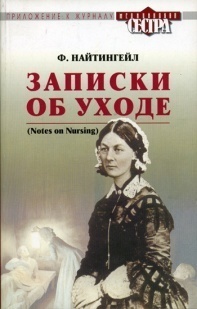 «Болезнь – дело очень серьёзное и потому легкомысленное отношение к нему непростительно. Но прежде всего – нужно любить дело ухаживания за больными, иначе лучше избрать другой род деятельности». 	Задание №1:  Впишите определение понятия: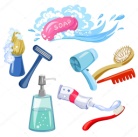 Личная гигиена – это _____________________________________________________________________________________________________________________________________________________________________________________________________________________________________. Задание №2: дополните фразы: Значение личной гигиены пациента Одним из важнейших условий сохранения здоровья является___________________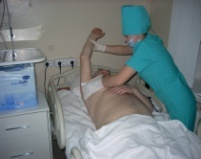 _________________________________________________. Еще большее значение приобретает_________________________________________________________________________________________. Соблюдение личной гигиены больными способствует их_____________________________________________________________________________________________. Личная гигиена пациента – это меры, направленные_______________________________________________________________________________________________________.Задание №3: впишите определение: 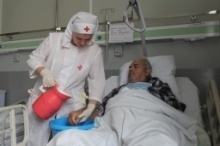 Уход за пациентом – это____________________________________________________________________________________________________________________________________________________________________________________________________________________. 	Задание №4: поясните понятие: Уход – это искусство__________________________________________________________________________________________________________________________________________________________________________________________________________________________________________________________________________________________________________.Задание №5:  Перечислить, какие принципы ухода необходимо соблюдать при работе с тяжелобольным:Принципы гигиенического ухода 1. ________________________________________________(предупреждение травмирования пациента, как физического, так и психологического).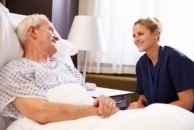 2._________________________________________________________.3. _____________________________(не разглашение тайн пациента).4. ___________________должно быть располагающее пациента к себе, перед каждой манипуляцией сообщать пациенту:1)_______________________________________________________________;2)_________________________________________________________________;3)_________________________________________________________________;4)_________________________________________________________________;5)_________________________________________________________________;6)________________________________________________________________.5.______________________________________________________________________________.6.______________________________________________________________________________. Цель помощи пациенту – осуществление личной гигиены, обеспечение __________________, ____________________и________________________________. Задачи сестринской помощи в зависимости от состояния пациентаРешающую роль в обеспечении правильного ухода за пациентом отводится младшей медицинской сестре. В её обязанности входит (впишите):__________________________________________________;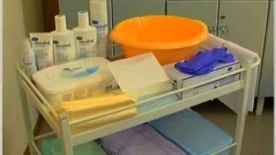 __________________________________________________;__________________________________________________;__________________________________________________;__________________________________________________.Задание №6:  Заполните схему: Мероприятия личной гигиены тяжелобольному:Личная гигиена пациента включает в себя: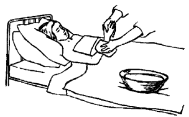 Задание №7:  Допишите: Бельевой режим стационара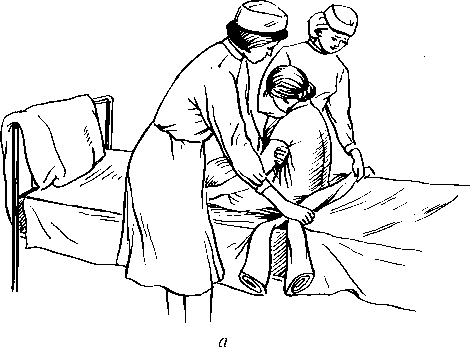  Стационары должны быть обеспечены бельем в соответствии с_________________________________________________________________________.Смена белья должна проводиться____________________________________. Загрязненное выделениями белье подлежит________________________________. Смену белья ________________________проводят 1 раз в 3 дня, нательного и полотенец - ежедневно, __________________________по необходимости. Смена белья пациентам после операций должна проводиться___________________________________________.В акушерских стационарах (родильный зал, отделение новорожденных) должно применяться________________________________________.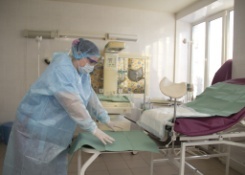 Сбор грязного белья от пациентов в отделении должен осуществляться в __________________________________________________________________________________________________________________________и передаваться в центральную бельевую.Запрещается _______________________________________________в отделениях.Временное хранение (не более 12 час) грязного белья в отделениях следует осуществлять в__________________________________________________________. Для работы с грязным бельем персонал должен быть обеспечен_____________________________________________________________________________________________________________________________________.Чистое белье хранят в_______________________________________________________________. В отделении должен храниться______________________________________________________. Хранение суточного запаса осуществляется в _________________________или в отделении__________________________________________________________________.Белье и тара должны быть_____________________________. Отдельно маркируется инвентарь_________________________________________. Хранение немаркированного белья не допускается.Стирка осуществляется_________________________, в соответствии с инструкцией по технологии обработки белья медицинских учреждений на фабриках-прачечных.Доставка чистого и грязного белья осуществляется __________________________________в ____________________________________________________________________и его принадлежности учреждению, отделению. Стирка тканевой тары должна осуществляться одновременно с бельем.Все процессы должны быть_____________________________________________.После выписки каждого пациента или умершего, а также по мере загрязнения, матрацы, подушки, одеяла должны_____________________________________________.При длительном постельном режиме и резком ослаблении организма пациента на участках кожи, подвергающихся давлению или трению тела, возникают пролежни. Задание №8:  Дайте определение понятия пролежни:Пролежни – это_________________________________________________________________________________________________________________________________________________________________________________________________________________________________________________________________________________________________________________.Следует помнить, что пролежни нередко возникают даже у неослабленных больных. Например, они могут формироваться под гипсовой повязкой, при сдавлении тканей протезом, корсетом, фрагментами аппарата наружного остеосинтеза (аппаратом Илизарова). В каждом случае «безобидное» локальное сдавление может перейти в стадию некротических изменений с последующим интенсивным нагноением. Для формирования пролежня иногда бывает достаточно 2-6 часов неподвижного положения больного в постели.Задание №9:  Заполните пустографы:Основные факторы:_____________________________________________________________________________________________________________________.Задание10. Заполните схему и пустографы к ней: 
Факторы риска развития пролежнейВнутренние факторы риска:Обратимые: ______________________________________;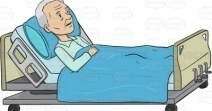 _______________________________________; _________________________________________;________________________________________;____________________________________________;_______________________________________;_____________________________________;____________________________________;_____________________________________;_________________________________________;________________________________________;__________________________________________.Необратимые: ____________________________________________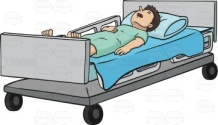 _________________________________________________________________________________________; _____________________________________________; ___________________________________________.Внешние факторы риска:Обратимые:________________________________________;_______________________________________;__________________________________________;________________________________________________;___________________________________________________; __________________________________________________;_________________________________________________.Необратимые: ___________________________________________________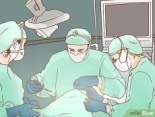 ____________________________________________________; ______________________________________________________.Основной причиной образования пролежней является плохой уход за пациентом.Шкала Ватерлоу  - для оценки степени риска развития пролежней (впишите критерии оценки):________________________________________________________________________________________________________________________________________________________________________________________________________________________________________________________________________________________. Баллы по шкале Ватерлоу суммируются, и степень риска определяется по следующим итоговым значениям:Оценка результата:                                • Группы риска: 0—9 баллов ................................... __________________риск10—19 баллов .......................... _______________________риск 20—36 баллов .......................... _____________________рискМеста образования пролежней (впишите):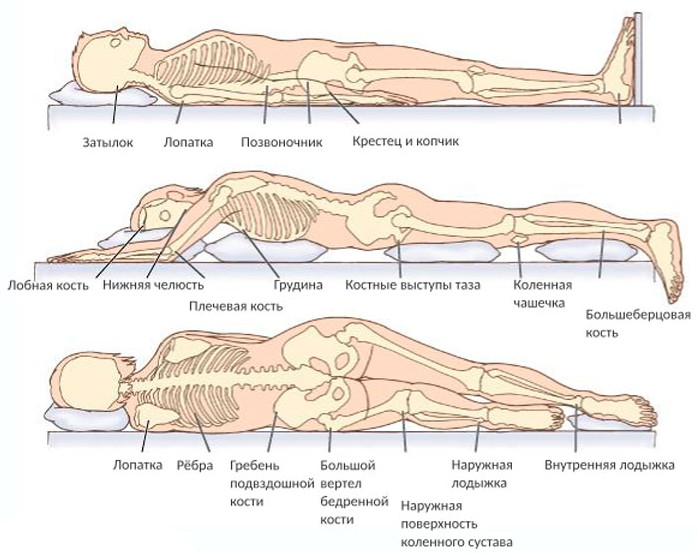 ______________________________________________________________________________________________________________________________________________________________________________________________________________________________________________________________________________________________________.	Пролежни в местах костных выступов могут развиваться также при наложении гипсовых повязок и шин. Задание11. Запишите характеристику каждой стадии пролежней: Стадии образования пролежней 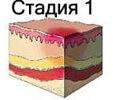 ____________________________________________________________________________________________________________________________________________________________________________________________________________________________________________________________________________________________. 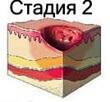 ____________________________________________________________________________________________________________________________________________________________________________________________________________________________________________________________________________________________. 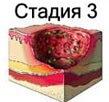 ____________________________________________________________________________________________________________________________________________________________________________________________________________________________________________________________________________________________. ____________________________________________________________________________________________________________________________________________________________________________________________________________________________________________________________________________________________. 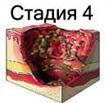 При  IV стадии -  пациент подвержен серьезному риску инфицирования и сепсиса.Задание12. Заполните пустографы: Профилактика пролежней: Профилактика пролежней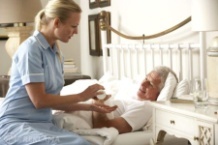 Обучение пациентов самоуходу________________________________________________________________________________________________________________________________________________________________________________________________________________________________________________________________________________________________________________________________________ Обучение близких уходу за тяжелобольным 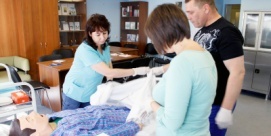 ____________________________________________________________________________________________________________________________________________________________________________________________________________________________________________________________________________________________________________________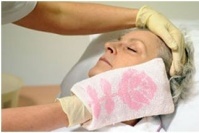 Уход за кожей тяжелобольного 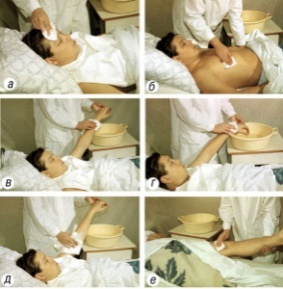 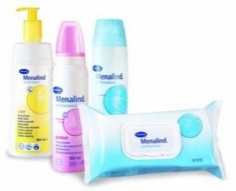 ____________________________________________________________________________________________________________________________________________________________________________________________________________________________________________________________________________________________________________________Уход за промежностью и наружными половыми органами тяжелобольного_____________________________________________________________________________________________________________________________________________________________________________________________________________________________________________________________________________________________________________________________________________________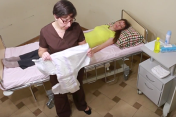 При недержании: мочи -___________________, кала  -  ______________________________________________________________________. Пособие при дефекации тяжелобольного_______________________________________________________. _______________________________________________________. _______________________________________________________. ________________________________________________________. Размещение тяжелобольного в постели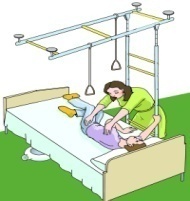 ________________________________________________________________________________________________________________________________________________________________________________________________________________________________________________________________________________________________________________________________________________________________________________________________________________________________________________________________________________________________________________________________________. Перемещение тяжелобольного в постели  __________________________________________________________________________________________________________________________________________________________________________________________________________________________________________________________________________________________________________________________________________________________________. Противопролежневый матрац применяется сразу, как только появился риск развития пролежней.Выбор противопролежневого матраца зависит от степени риска развития пролежней и массы тела больного.________________________________________________________________________________________________________________________________________________________________________________________________________________________________________________________________________________________________________________________. Использовать дополнительных приспособлений, уменьшающих давление:При риске развития пролежней 10-14 баллов - _________________________________________________________________________________________________________________________________.При риске развития пролежней 15-19 баллов - __________________________________________________________________________________________________________________________________.При риске развития пролежней боле 20 баллов -__________________________________________________________________________________________________________________________________.Перемещение тяжелобольного в постели___________________________________________________________________________________________________________________________________________________________________________________________________________________________________________________________________________________________________________________________________________________________________. Приготовление и смена постельного белья тяжелобольному____________________________________________________________________________________________________________________________________________________________________________________________________________________________________________________________________. Пособие по смене белья и одежды тяжелобольному_____________________________________________________________________________________________________________________________________________________________________________________________________________________________. Транспортировка тяжелобольного пациента внутри учреждения 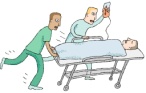 ________________________________________________________________________________________________________________________________________________________________________________________________________________________________________________________________________________________________________________________. Профилактика, направленная на организацию адекватного питания пациента_________________________________________________. * Кормить пациента чаще; * Давать калорийную пищу, богатую протеином; * Давать витаминные добавки; * Кормить через трубочку (если нужно)._________________________________________________________. Определять количество съеденной пищи не менее 5 раз в день ____________________________________________________________________________________________________________________________.Задание 13. Подумайте и приведите примеры в пустографах: Особенности личной гигиены в различные возрастные периоды: Особенности личной гигиены в различные возрастные периодыЛичная гигиена зависит от:Возраста: 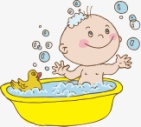 - в младенчестве –______________________________________________________;- в детстве –___________________________________________________________;- подростки –__________________________________________________________;- юношество –___________________________________________________________;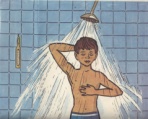 - в зрелом возрасте –______________________________________________________;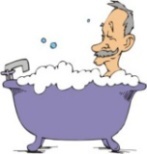 - в пожилом возрасте – ____________________________________________________.2. Пола: - женщины –_________________________________________________;- мужчины –______________________________________________________.3. От привычек в семье__________________________________________________________________________________________________________________________________________________________________________________________________________________________________.4. От индивидуальных особенностей организма:_____________________________________________________________________________________________________________________________________________________________________________________________________________________________.ПРАКТИЧЕСКОЕ ЗАНЯТИЕ 1Тема занятия: Личная гигиена тяжелобольного. Требование к постельному белью. Приготовление постели. Смена нательного т постельного белья.Цели занятия:Уметь:- готовить постель тяжелобольному,- производить смену нательного белья тяжелобольному,- производить смену постельного белья тяжелобольному.Задание 1. Выберите кровать больше всего подходящую для тяжелобольного (ответ отметьте ».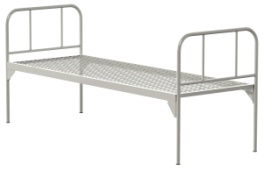 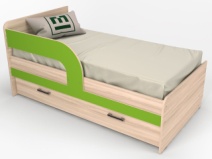 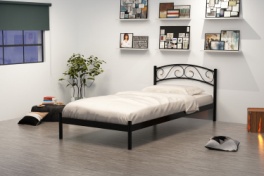 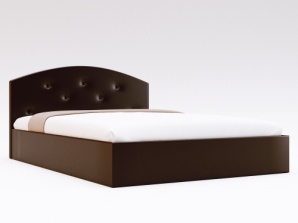 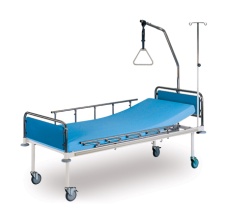 Задание 2. Какая из расцветок подходит для постельного белья больному? (ответ отметьте ).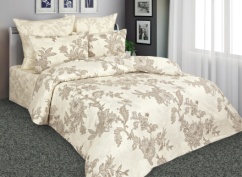 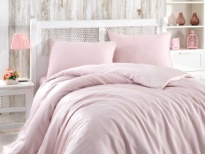 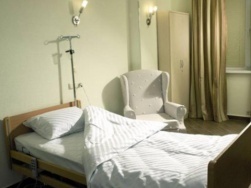 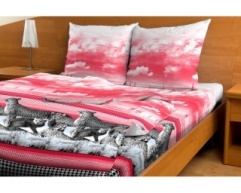 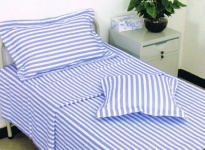 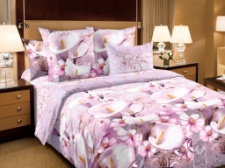 Задание 3.Тест.При решении задания необходимо выбрать  один правильный ответ.1. Дезинфекция использованных перчаток проводитсяа) погружением в 70 о спирт на 30 мин.б) погружением в 5% раствор аламинола на 1 часв) протиранием 70 о спиртомг) кипячением 30 мин в воде2. При проведении процедур и манипуляций младшая медицинская сестра проводит обработку рука) перед процедуройб) после всех процедурв) в начале и в конце процедурыг) после нескольких процедур3. Режим обработки одноразового фартука после его использованияа) двухкратное протирание 5% раствором аламинолаб) погружение на 60 мин. в 5% раствор аламинолав) орошение 5% раствором аламинолаг) поместить в ёмкость и засыпать порошком дез. средства из расчёта 1:54. При попадании биологической жидкости пациента на Вашу одежду необходимоа) двухкратно протиреть загрязнённые места 5% раствором аламинолаб) нанести дезинфицирующее средство на загрязнённые местав) кипячениег) засыпать загрязнённые места порошком дезинфицирующего средства из расчёта 1:55. Дезинфекция чехла матраса после выписки тяжелобольного а) протереть 6% раствором перекиси водородаб) оросить 3% раствором аламинолав) вымыть горячей водой с моющим порошкомг) протереть 2 раза с интервалом 15 мин. 5% раствором аламинола6. Обработка слизистых глаз младшей медицинской сестры при попадании на них биологических жидкостей пациентаа) проточная водаб) 0,02% раствор фурациллинав) 30% раствор сульфацил-натрияг) 0,05% раствор перманганата калия7. Условия хранения хлорсодержащих дезинфицирующих средств а) не имеют значенияб) на светув) в темном, сухом помещенииг) во влажном помещении8. При попадании биологической жидкости на перчатки:а) руки в перчатках обработать салфеткой, смоченной дезинфектантом  б) руки в перчатках помыть проточной водой с мыломв) руки в перчатках обработать салфеткой, смоченной 3% перекисью водородаг) руки в перчатках обработать салфеткой, смоченной в 70 о этиловом спирте9. Максимальная концентрация ВИЧ определяется в:а) слюнеб) кровив) мокротег) слезе10. При попадании биологической жидкости на неповреждённую кожу:а) обработать место тампоном, смоченном дезинфектантом  б) обработать место тампоном, смоченном проточной водой в) обработать место тампоном, смоченном 3% перекисью водородаг) обработать место тампоном, смоченном в 70 о этиловом спирте11. Экспозиция замачивания использованного белья в 5% растворе аламинола:30 мин.60 мин.120 мин.180 мин.12. Определенный режим двигательной активности пациенту назначает:а) палатная медицинская сестраб) врач в) медицинская сестра приемного отделенияг) старшая медицинская сестра13. Пациенту при постельном режиме разрешается:а) только поворачиваться в постели б) сидеть на кровати, свесив ногив) сидеть на стуле возле кроватиг) свободно ходить по коридору, посещать туалет14. Пациенту при палатном режиме разрешается:а) сидеть на диване в холлеб) свободно ходить по коридору, посещать туалетв)  только поворачиваться в постелиг) ходить только в пределах палаты15. Медицинскую маску необходимо снять:а) через каждые 20 мин.б) через каждый часв) через каждые 2 часаг) по мере её увлажненияЗадание № 4. 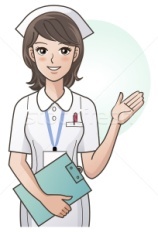 Заполните пустограф «Требования к постельному белью тяжелобольного»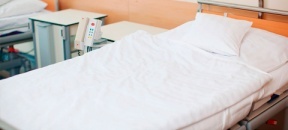 ___________________________________________________________________________________________________________________________________________________Задание № 5.Заполните пустограф «Правила сбора и транспортировки грязного белья» 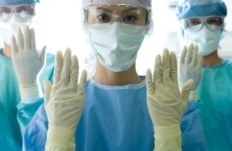 __________________________________________________________________________________________________________________________________________________________________________________________Задание № 6. Решите ситуационную задачу.Тяжелобольной попросил младшую медицинскую сестру поменять ему постельное белье, так как при приеме пищи он его замочил. На что младшая медицинская сестра ответила, что белье чистое, а мокрое - высохнет. Правильно ли поступила младшая медицинская сестра?Задание №7. Решите ситуационную задачу.При смене постельного белья младшая медицинская сестра грязное белье пациента бросила на пол. Правильно ли она сделала? Ваши действия?Задание № 8.   Решите ситуационную задачу. В неврологическом отделении ГКБ №20 на постельном режиме находится пациент с дренажной трубкой и мочевым катетером, пациент не может менять положение в постели самостоятельно. Как поменять данному пациенту постельное бельё?Задача № 9.В травматологическом отделении ГКБ №20 находится пациент с переломом левой ключицы. Пациент попросил младшую медицинскую сестру помочь ему поменять грязную одежду. Какие особенности данной манипуляции? Задача № 10.	Опишите, для чего тяжелобольному в палате нужна функциональная кровать и перечислите её преимущества.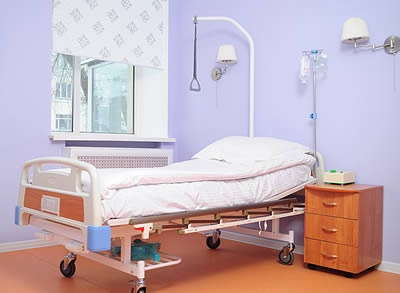 __________________________________________________________________________________________________________________________________________________________________________________________________________________________________________________________________________________________________________________________________________________________________________________________________________________________________________________________________________________________________________________________________________________________________________________________________________________________________________________________________________________________________________________________________________________________________________________________________Задача № 11.К вам обратились за консультацией родственники тяжелобольного Вревского Геннадия Владимировича, находящегося на постельном режиме. Пациента через 2 недели выпишут домой. Вы консультируете родственников пациента о требованиях, необходимых для кровати тяжелобольного дома.Составьте конкретные рекомендации по требованиям к кровати тяжелобольного в квартире.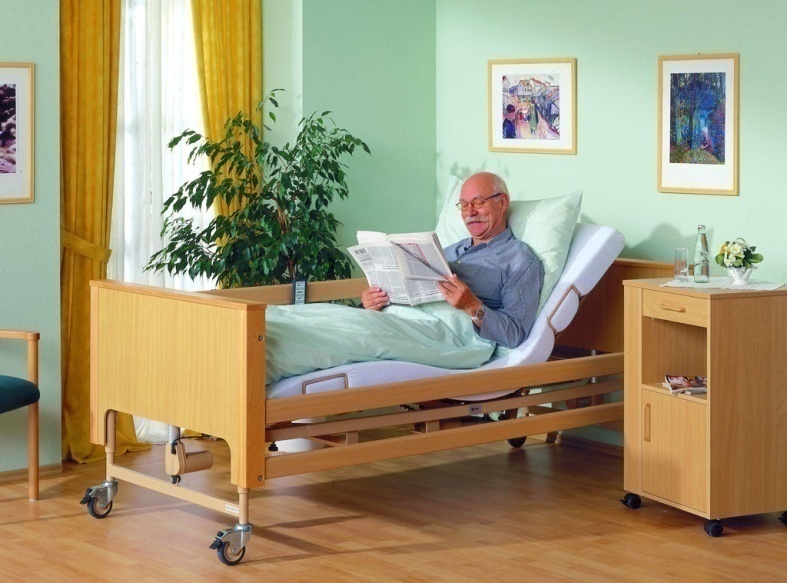 __________________________________________________________________________________________________________________________________________________________________________________________________________________________________________________________________________________________________________________________________________________________________________________________________________________________________________________________________________________________________________________________________________________________________________________________________________________________________________________________________________________________________________________________________________________________________________________________________Задача № 12.К вам обратились за консультацией родственники тяжелобольного Левицкого Леонида  Всеволдовича, находящегося на постельном режиме. Пациента скоро выпишут домой. Вы консультируете родственников пациента о требованиях, необходимых для кровати тяжелобольного дома, но родственники не могут приобрести функциональную кровать себе домой и спрашивают вас, как можно усовершенствовать обычную кровать.Составьте конкретные рекомендации по требованиям к кровати тяжелобольного в квартире.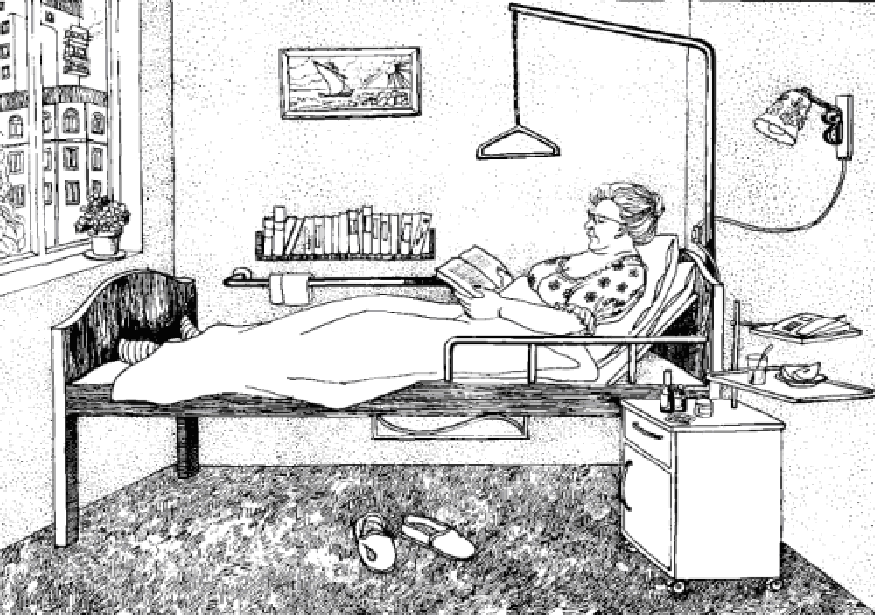 __________________________________________________________________________________________________________________________________________________________________________________________________________________________________________________________________________________________________________________________________________________________________________________________________________________________________________________________________________________________________________________________________________________________________________________________________________________________________________________________________________________________________________________________________________________________________________________________________________________________________________________________________________________Задание №13. Заполните граф-схему «Смена белья тяжелобольному».Практическое занятие 2Тема: Проведение туалета тяжелобольного. Уход за слизистыми полости рта, чистка зубов, уход за зубными протезами, удаление корочек из носовой полости, удаление выделений из ушей, уход за глазами, умываниеЦели занятия:Уметь производить туалет тяжелобольному в постели: уход за полостью рта; уход за зубными протезами;туалет полости носа;туалет ушной раковины и наружного слухового прохода при скоплении в нём серы;туалет глаз; умывание.Задание № 1. «четвёртый лишний».  Какой из предложенных предметов ухода не потребуется для туалета глаз тяжелобольному?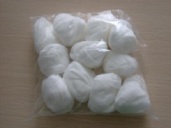 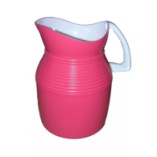 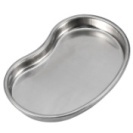 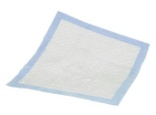 Ответ:Какой из предложенных предметов ухода не потребуется для туалета полости носа тяжелобольному?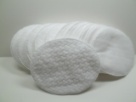 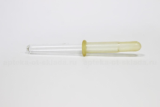 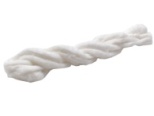 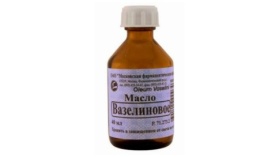 Ответ: Какой из предложенных предметов ухода не потребуется для туалета ушной раковины тяжелобольному?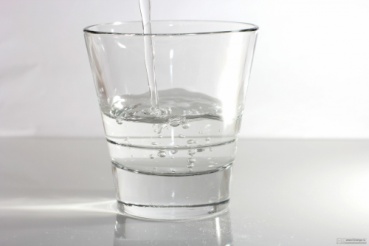 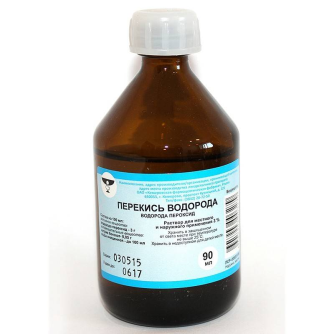 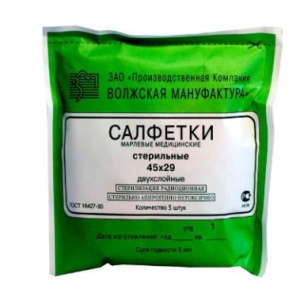 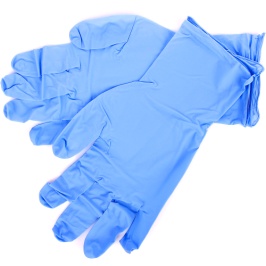 Ответ: Какой из предложенных предметов ухода не потребуется для туалета наружного слухового прохода тяжелобольному?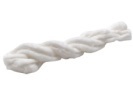 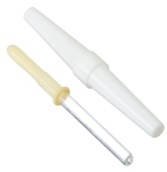 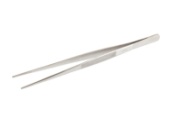 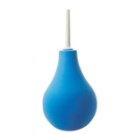 Ответ: Задание 2.Прочитайте и изучите алгоритм «Уход за полостью рта тяжелобольного».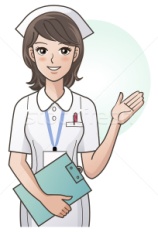 Выполните манипуляцию под руководством преподавателя.
3. Отработайте манипуляцию на фантоме.
Задание № 3. Обоснование алгоритма ухода за полостью рта тяжелобольногоВам предложен алгоритм ухода за полостью рта тяжелобольного. Заполните графы «Обоснование» и «Примечание», объясняя необходимость выполнения каждого действия. Для этого: задайте себе вопрос: «Почему необходимо делать именно так?», «Какое условие при этом необходимо?» - сформулируйте ответ кратко и чётко (обоснование не должно быть слишком громоздким), запишите сформированное обоснование в пустой графе напротив этапа алгоритма, переходите к следующему этапу.Уход за полостью рта тяжелобольного Задание 4.Прочитайте и изучите алгоритм «Уход за зубными протезами».Выполните манипуляцию под руководством преподавателя.
3. Отработайте манипуляцию на фантоме.
Задание № 5. Дополните алгоритм манипуляцииВам предложен алгоритм ухода за зубными протезами. Заполните «немые» графы «Обоснование» и «Примечание», объясняя необходимость выполнения каждого действия. Для этого: задайте себе вопрос: «Какая последовательность действий?», «Почему необходимо делать именно так?», «Какое условие при этом необходимо?» - сформулируйте ответ кратко и чётко (обоснование не должно быть слишком громоздким), запишите сформированное обоснование в пустой графе напротив этапа алгоритма, переходите к следующему этапу.Уход за зубными протезамиЗадание 6.Прочитайте и изучите алгоритм «Удаление выделений из ушей».Выполните манипуляцию под руководством преподавателя.
3. Отработайте манипуляцию на фантоме.
Задание № 7. Заполните схему. 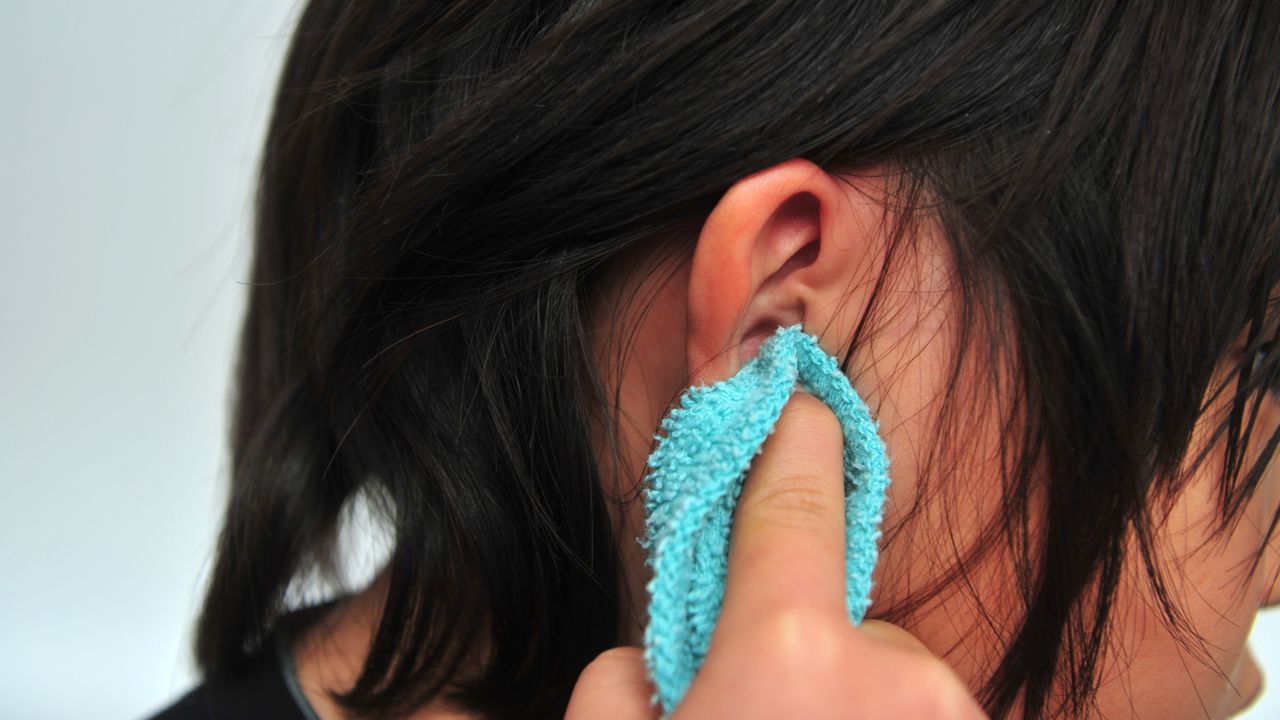 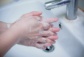 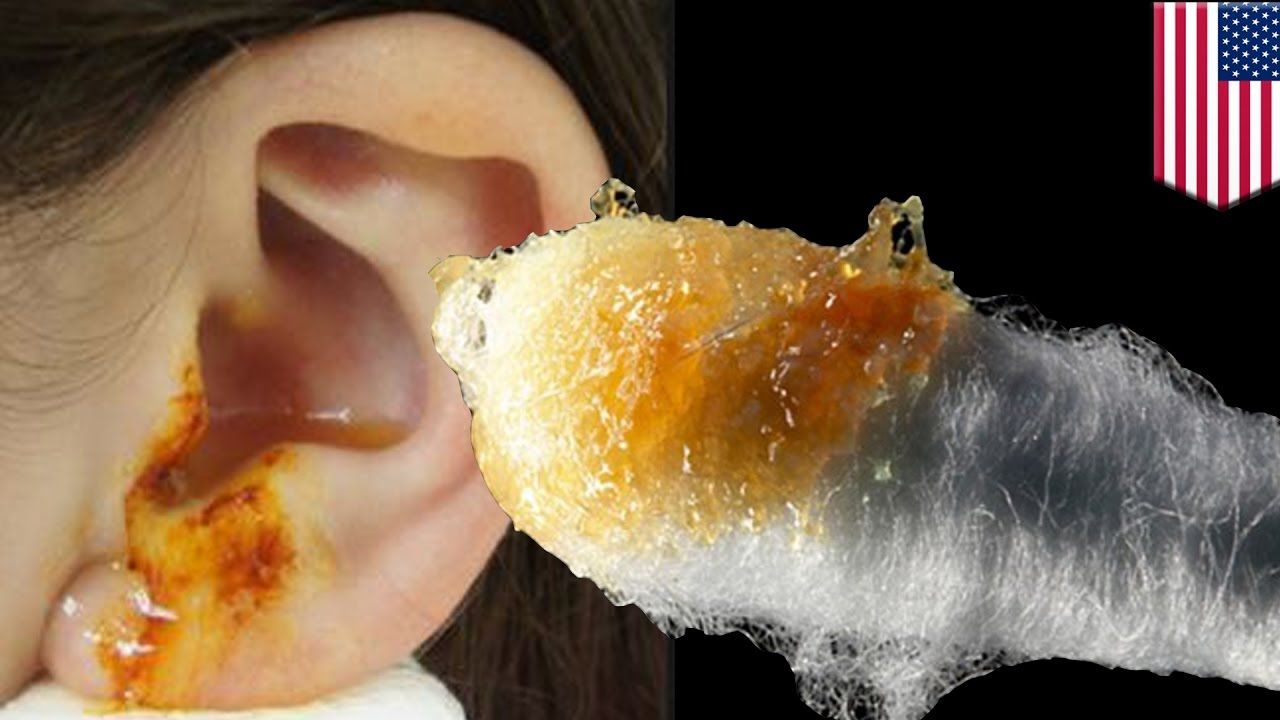 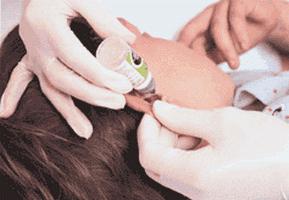 Задание 8.Прочитайте и изучите алгоритм «Туалет глаз».Выполните манипуляцию под руководством преподавателя.
3. Отработайте манипуляцию на фантоме.
Задание № 9. Обоснуйте действия. Вам предложен алгоритм туалета глаз. Заполните графы «Обоснование», объясняя необходимость выполнения каждого действия. Для этого: задайте себе вопрос: «Почему необходимо делать именно так?» - сформулируйте ответ кратко и чётко (обоснование не должно быть слишком громоздким), запишите сформированное обоснование в пустой графе напротив этапа алгоритма, переходите к следующему этапу.Туалет глазЗадание 10.Прочитайте и изучите алгоритм «Умывание тяжелобольного».Выполните манипуляцию под руководством преподавателя.
3. Отработайте манипуляцию на фантоме.
Задание № 11. Дополните схему.Задание № 12. Пациент жалуется на сухость в носу, образование в полости носа корочек.Как помочь пациенту?Ответ __________________________________________________________________________________________________________________________________________________________________________________________________________________________________.Задание № 13. У пациентки появился неприятный запах изо рта.Что необходимо предпринять?Ответ ______________________________________________________________________________________________________________________________________________________________________________________________________________________________________________________________________________________________________________.Задание № 14. Пациент не может открыть глаза, слиплись веки и ресницы.В чём заключается помощь пациенту?Ответ _______________________________________________________________________________________________________________________________________________________________________________________________________________________________________________________________________________________________________________.Задание № 15. Проводя утренний туалет пациенту, младшая медицинская сестра заметила в наружном слуховом проходе скопившуюся серу.Ваши действия по оказанию помощи? Ответ __________________________________________________________________________________________________________________________________________________________________________________________________________________________________.Задание № 16. Составьте по картинке алгоритм обработки слизистой полости рта тяжелобольному (пациент без сознания).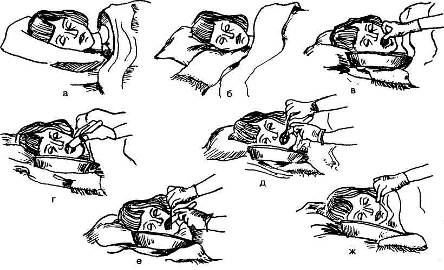 	Туалет ротовой полости тяжелобольному (когда пациент без сознания) проводят для ________________________________________________________________________________________________________________________________________________________________________________________________________________________________________________________________________________________________________________________________________________________________________________________________ .	Для проведения манипуляции необходимо приготовить:мешок _______________________________________________мешок для отходов класс _______________________________Этапы проведения манипуляцииОбработать руки гигиеническим способом, осушить.Обернуть деревянный шпатель салфеткой и закрепить ее лейкопластырем.Налить в чашку антисептический раствор для обработки полости рта.Разместить пациента _____________________________________________________________________________________________________________________________________________________________________________________________________________________.Развернуть полотенце, _____________________________________________________________________________________________________________________________________________ .Подставить лоток под ___________________________________________________.Надеть перчатки.Открыть рот пациента, бережно, не применяя силы. Открыв рот, ввести ____________________________________________________________I и III пальцы одной руки и бережно нажать этими пальцами на верхние и нижние зубы, раскрывая рот пациента шире.Открыв рот пациента, поставить между зубами ______________________________________________________________________________________________________________________________________________.Намотать на указательный палец салфетку. Придерживая её большим пальцем, смочить указательный палец в подготовленном растворе и обработать: ____________________________________________________________________________________________________________________________________________________________________________________________________________________________________________________________________________________________.Использовать мягкую щётку (без пасты) для чистки зубов. Не смачивать её _____________, т.к. есть риск аспирации жидкостью. Движения должны быть ________________________________________________________. Обрабатывается сначала ________________, затем __________________, а потом  ___________________ поверхность зубов.Нанести шпателем на салфетку вазелин или другой крем для губ и ______________________________________________________________________.Использованное оснащение подвергнуть ___________________________________.Снять перчатки, продезинфицировать. Вымыть и осушить руки.Придать пациенту   _____________________________________________________.Сделать соответствующую запись, указав   _____________________________________________________________________________________________________________________________________________ .Задание № 17. Составьте по картинке алгоритм ухода за зубными протезами.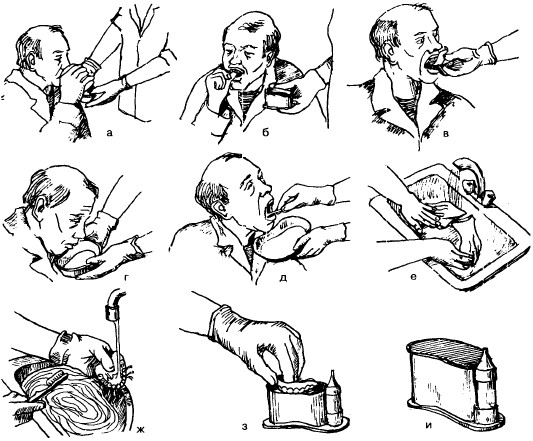 Ответ А – ________________________________________________________________________.Б – ________________________________________________________________________.В – ________________________________________________________________________.Г – _________________________________________________________________________.Д – _________________________________________________________________________.Е – _________________________________________________________________________.Ж – _________________________________________________________________________.З, И -   _______________________________________________________________________.Задание № 18. Почему нельзя чистить уши ватными палочками?Ответ_______________________________________________________________________________________________________________________________________________________________________________________________________________________________________________________________________________________________________________.Задание 19.Прочитайте и изучите алгоритм «Туалет полости носа».Выполните манипуляцию под руководством преподавателя.
3. Отработайте манипуляцию на фантоме.
Задание № 20. Заполните схему.ПРАКТИЧЕСКОЕ ЗАНЯТИЕ 3Тема занятия: Уход за кожей и естественными складками. Уход за волосами: мытье головы, расчесывание.Цели занятия: Уметь ухаживать за кожей и естественными складками, ухаживать за волосами тяжелобольного: мыть голову, расчёсывать волосы.Задание 1. Заполните схему.Задание 2. Установите соответствие, выбрав правильные ответы
из предложенных.А – средство госпитальной гигиены в форме рукавиц, которые позволяют очистить тело лежачего больного без омывания. Пропитаны гелем, который взбивается в пену при контакте с водой. Пена наносится на тело пациента и вытирается насухо полотенцем.Б – совокупность микроорганизмов, обитающих в определенной естественной среде (почве, продуктах питания, кишечнике и т.д.).В – специальные моющие средства для очищения, увлажнения и защиты кожи тяжелобольного человека (лежачего больного) в условиях стационара и дома. Чаще всего не требуют смывания водой.Г – (от англ. protector - защитник) - средство госпитальной гигиены, применяемое для защиты кожи от появления раздражения и пролежней, особенно при наличии недержания мочи и/или кала. Выпускается в форме спрея или лосьона.Д – (от лат. regeneratio - восстановление, возрождение, возвращение) - воздействие, при котором восстанавливаются клетки и ткани организма.Е – постоянное соотношение кислот и щелочей в организме человека.Ж – воздействие, при котором уничтожаются микробы.З – наружный слой кожи.И – недостаток воды в организме.К – нейтральный, не вызывающий аллергических реакций.Л - уровень кислотно-щелочного баланса. Среда нейтральна при рН 7.Задание 3.Прочитайте и изучите алгоритм «Уход за кожей тяжелобольного».2. Выполните манипуляцию под руководством преподавателя.
3. Отработайте манипуляцию на фантоме.
Задание 4.Прочитайте и изучите алгоритм «Уход за естественными складками кожи».2. Выполните манипуляцию под руководством преподавателя.
3. Отработайте манипуляцию на фантоме.
Задание 5. Укажите способы мытья головы тяжелобольному.Способы мытья головы и ухода за волосами тяжелобольному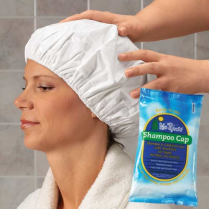 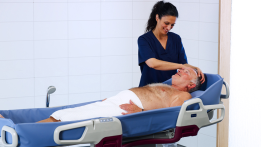 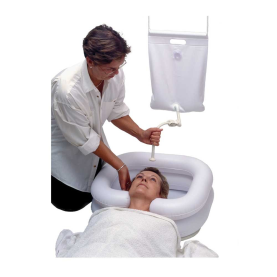 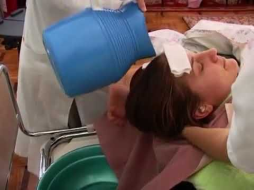 1 - ___________________________2 - ___________________________3 - ___________________________4 - ___________________________Задание 6.Прочитайте и изучите алгоритм «Уход за волосами».2. Выполните манипуляцию под руководством преподавателя.
3. Отработайте манипуляцию на фантоме.
Задание 7. Дополните.Расчесывание волос пациентаЧеловек расчесывает волосы _________________________________ раз в день. Если этого не делать, волосы, особенно длинные, __________________________, _______________________  _____________________________, выглядят________________________________________. Младшая медицинская сестра их расчесывает за пациента, когда он не может этого сделать сам. Щетка или расческа должны быть_____________________ __________________________, чтобы не поранить голову и не причинить боль. При спутывании пользуются расческой_______________________ _________________________________. Безусловно, легче расчесывать волосы, когда пациент__________________________________. Расчесывая лежачего больного, следует________________ _____________________ ______________________________,____________________________________________________________________________________________________________________________.Задание 8.Уважаемый школьник!Вам предложено решить оригинальный кроссворд.Этот кроссворд отличается от привычного тем, что в качестве подсказки можно использовать первую букву, которая обозначена в центре круга. Она же будет и первой буквой каждого слова. Вопросы построены как предложения с пропущенными словами или незаконченные предложения. Подобрав правильный ответ, впишите буквы в соответствующие кружки.Начальная буква «П».__________________________________– это бельё, которое подкладывают под таз тяжелобольного при недержании мочи и кала.При недержании мочи у тяжелобольного применяют_________________________.На кровать тяжелобольному поверх матраса стелят__________________________________._______________________________необходимо при вытирании рук тяжелобольного.Средство индивидуальной защиты младшей медицинской сестры при уходе за тяжелобольным –___________________________________________.___________________________________– это предмет ухода за глазами тяжелобольного.Тяжелобольной в постели получает жидкость при помощи__________________________________________.__________________________________________– приспособление для нанесения пены для бритья на лицо тяжелобольного.Начальная буква «С».Тяжелобольному в кровать для опорожнения кишечника подают________________.__________________________________– это перевязочный материал для туалета полости рта тяжелобольного.Антисептический раствор для обработки полости рта тяжелобольного можно налить в__________________________________.________________________________применяется при посещении в палате родственниками тяжелобольного.При уходе за тяжелобольным все предметы ухода помещают на манипуляционный___________________________________________________.Творческое задание 9.Составьте памятку для родственников тяжелобольного по уходу за кожей и волосами _____________________________________________________________________._____________________________________________________________________. _____________________________________________________________________. _____________________________________________________________________. _____________________________________________________________________. _____________________________________________________________________._____________________________________________________________________. ПРАКТИЧЕСКОЕ ЗАНЯТИЕ 4Тема занятия: Профилактика пролежней. Шкалы оценки риска развития пролежней (Ватерлоу). Опрелости (причины, места образования, меры профилактики)Цель занятия. Уметь: осуществлять профилактику пролежней и опрелостей у тяжелобольного. Задание 1. Верно ли утверждение. Прочитайте предложение. Если Вы с ним согласны, поставьте «Да» напротив номера, если не согласны «Нет».Задание 2. Используя дополнительную литературу: ознакомьтесь со шкалой Ватерлоу для оценки риска образования пролежней.Задание 3. На рисунках отметьте карандашом места возникновения пролежней у тяжелобольного в положениях:А) на спине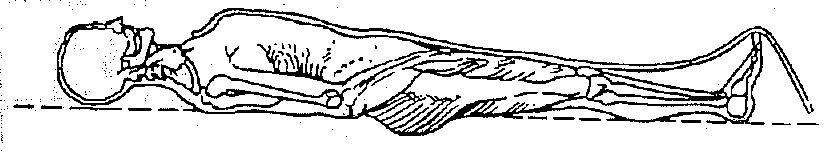 Б) на животе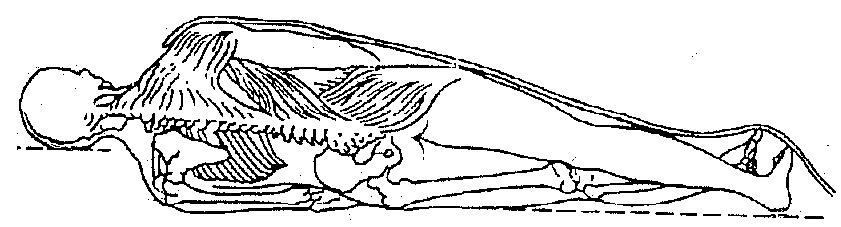 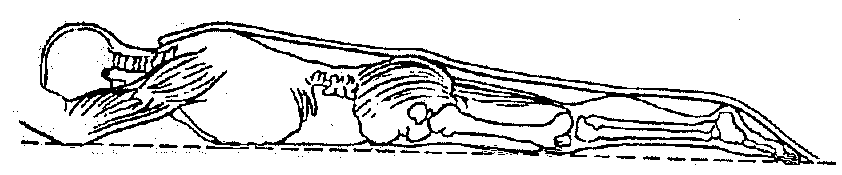 В) на боку Задание 4.  «Профилактика пролежней». Опишите  возможные положения  тяжелобольного  в постели для профилактики пролежней. 1. ______________________________________________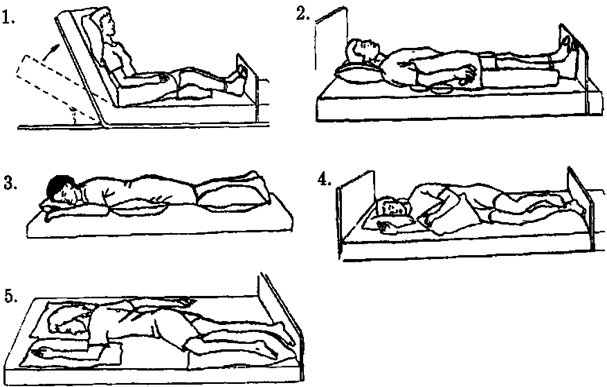  2. ____________________________________________ 3. ____________________________________________ 4.______________________________________________ 5. ______________________________________________Задание 5. Составьте памятку для родственников тяжелобольного по профилактике пролежней по следующим вопросам:Участки кожи, на которые нужно обращать внимание у тяжелобольного: 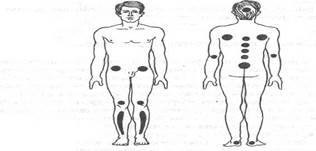 ____________________________________________________________________________________________________________________________________________________________________________________________________________________________________________________________________________________________.Как часто менять положение в постели тяжелобольному:____________________________________________________________________________________________________________________________________________________________________________________________________________________________________________________________________________________________. 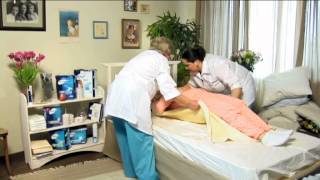 Как и чем кормить тяжелобольного:__________________________________________.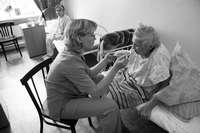 __________________________________________.__________________________________________. __________________________________________.__________________________________________.Сколько жидкости принимать тяжелобольному:______________________________________________________________________.Как часто осматривать кожу тяжелобольного: _____________________________________________.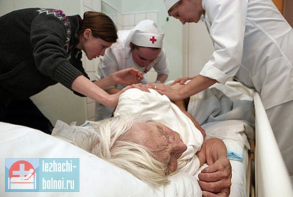 _____________________________________________._____________________________________________.  _____________________________________________.  ____________________________________________ ._____________________________________________.  _____________________________________________._____________________________________________.Как правильно ухаживать за кожей: _______________________________________________. 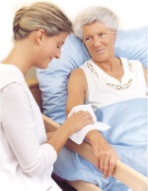 _______________________________________________._______________________________________________._______________________________________________._______________________________________________.Чем обрабатывать кожу тяжелобольного: __________________________________________________________________________________________________________________________________________________________________________________________________________________________________________________________________________________________________________________________________________________________________.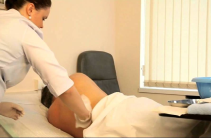 Какое бельё использовать тяжелобольному:__________________________________________________________________________________________________________________________________________________________________________________________________________________________________________________________________________________________________________________________________________________________________.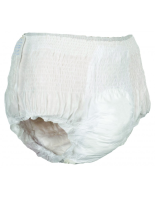 Какая должна быть кровать у тяжелобольного:__________________________________________________________________________________________________________________________________________________________________________________________________________________________________________________________________________________________________________________________________________________________________.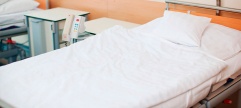 Какие дыхательные упражнения будет выполнять тяжелобольной:_________________________________________________________________________________________________________________________________________________________________________________________________________________________________________________________________________________________________________________________________________________________________________________________________________________________________________.Задание 6. Заполните таблицу. Вспомогательные средства для профилактики пролежней.Задание 7. Впишите определение.Опрелость  – это_________________________________________________________________________________________________________________________________________________________________________________________________________________________________________________________________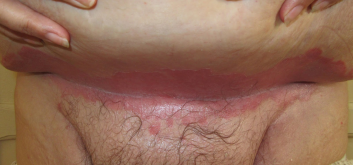 Задание 8.  Опишите симптомы опрелостей.__________________________________________________________________;__________________________________________________________________;__________________________________________________________________; __________________________________________________________________;__________________________________________________________________.Задание 9. Укажите причины образования опрелостей.Задание 10. Закрасьте и обозначьте цифрами места вероятного образования опрелостей.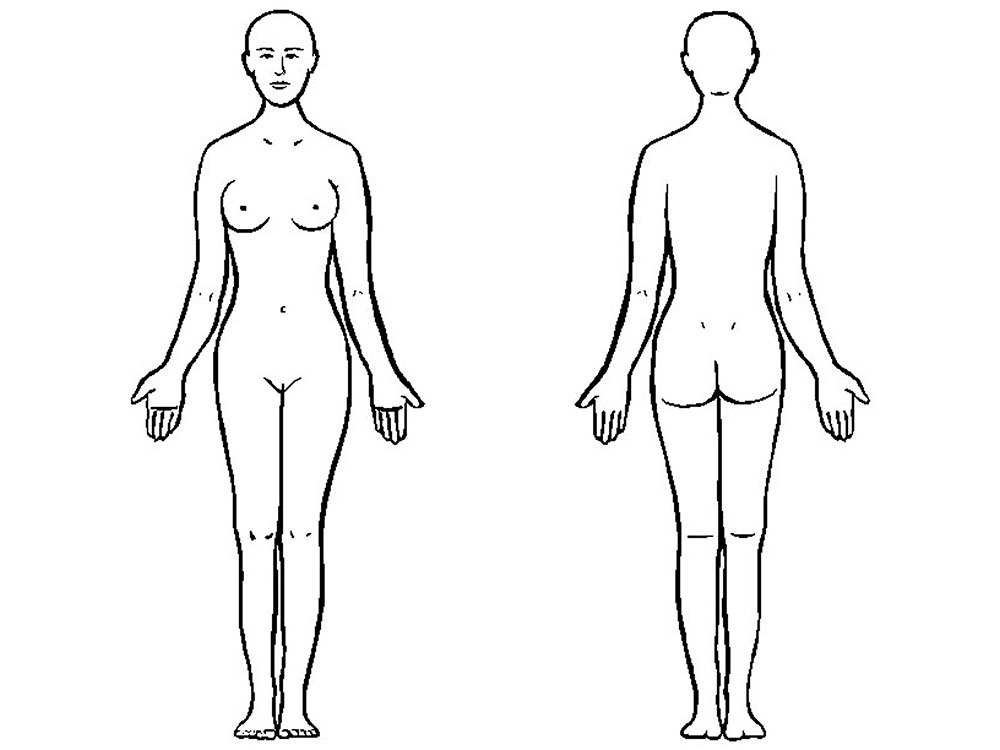 Укажите анатомические области1 __________________________2 __________________________3 __________________________4 __________________________5 __________________________6 __________________________7 __________________________8 __________________________Задание 11. Решите задачу.                  Младшая медицинская сестра патронажного отделения поликлиники пришла на дом к лежачему пациенту. Жалобы: периодическое жжение, неприятные ощущения, мокнутия и зуд в области паховых и межъягодичной складок.При осмотре: паховые и межъягодичные складки гиперемированы, отмечается жидкое прозрачное отделяемое. Дайте рекомендации родственникам пациента по профилактике появления опрелостей в паховых и межъягодичных складках.Задание 12. Решите задачу.К младшей медицинской сестре терапевтического отделения поликлиники обратилась пациентка.Жалобы: периодическое жжение, неприятные ощущения, мокнутия и зуд под грудными железами и в подмышечной области.При осмотре: подмышечная впадина гиперемирована. Какие профилактические меры для предотвращения воспалительного процесса Вы порекомендуете пациентке?Задание 13. Решите задачу.Вы – младшая медицинская сестра терапевтического отделения поликлиники. К Вам обратился пациент.Жалобы: периодическое жжение, неприятные ощущения, мокнутия и зуд в области межпальцевых промежутков ног.При осмотре: кожа межпальцевых промежутков - гиперемирована. Какие профилактические меры для предотвращения воспалительного процесса Вы порекомендуете пациенту?Задание 14. Решите задачу.Пациент, 74 лет поступил в неврологическое отделение с инсультом.  При осмотре: пациент пониженного питания, общее состояние тяжёлое,  способность осмысленно реагировать на дискомфорт отсутствует, дезориентирован в пространстве и времени,  двигательная активность нарушена в правой половине тела, кожные покровы обычной окраски, отмечается недержание мочи и кала, кожа сухая, бледная. Питание парентеральное.Задание:Оцените риск развития пролежней, используя шкалу Ватерлоу.Составьте план профилактики пролежней.Выполните творческое заданиеОзнакомьтесь со справочными материалами и составьте примерное меню для пациента, имеющего риск образования пролежней.Профилактика, направленная на организацию адекватного питания пациента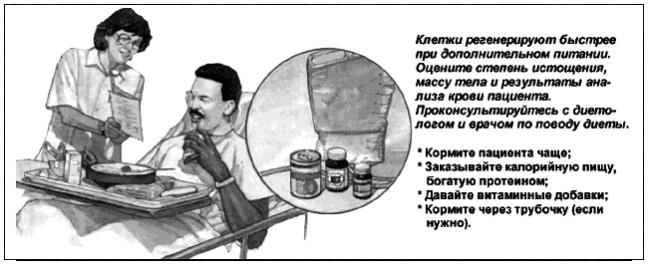 Блюдами, которые рекомендуются к включению в меню пациента:бульоны из рыбы, нежирного мяса, овощей;каши;творожные запеканки;омлеты, приготовленные на пару;паровые котлеты и тефтели;овощные пюре;молочные, овощные супы.Не рекомендуются продукты с высоким содержанием пищевых красителей, усилителей вкуса, специй. Также следует ограничивать употребление сахара и газированных напитков.Практическое занятие 5Тема занятия: Уход за наружными половыми органамиЦель занятия. Уметь ухаживать за наружными половыми органами тяжелобольного.Задание 1. Заполните таблицу: сформулируйте особенности при подмывании тяжелобольного:Задание 2. Внимательно рассмотрите картинки, подумайте, какие предметы необходимы для подмывания женщины/мужчины? Под картинкой впишите буквы ж или м.Задание 3.Прочитайте и изучите алгоритм «Уход за промежностью и наружными половыми органами у женщины».Выполните манипуляцию под руководством преподавателя.
3. Отработайте манипуляцию на фантоме.Задание 4.Прочитайте и изучите алгоритм «Уход за промежностью и наружными половыми органами у женщины с помощью рукавички».Выполните манипуляцию под руководством преподавателя.
3. Отработайте манипуляцию на фантоме.Задание 5.Прочитайте и изучите алгоритм «Уход за промежностью и наружными половыми органами у мужчины».Выполните манипуляцию под руководством преподавателя.
3. Отработайте манипуляцию на фантоме.
Задание 6.Пациент А., 76 лет, находится на стационарном лечении по поводу перелома правой голени. Пациент в сознании. Кожа влажная, бледная, мочится под себя, наблюдается недержание кала. Пациент пониженного питания. Продемонстрируйте алгоритм ухода за наружными половыми органами мужчины.Задание 7.Пациентка Н., 54 лет, находится на стационарном лечении по поводу гинекологического заболевания. Пациентка в сознании. Первые часы после гинекологической операции.Продемонстрируйте алгоритм ухода за наружными половыми органами женщины.Задание 8.Пациент Д., 37 лет, находится на стационарном лечении по поводу аппендектомии. Пациент в сознании. Первые сутки после операции.Продемонстрируйте алгоритм ухода за наружными половыми органами мужчины.Задание 9.Пациентка Ц., 74 лет, находится на стационарном лечении в отделении интенсивной терапии. Состояние пациентка тяжелое. Пациентка в сознании. Мочеиспускание и дефекация – непроизвольные.Продемонстрируйте алгоритм ухода за наружными половыми органами женщины.Задание 10.Пациентка А., 89 лет, находится на стационарном лечении в отделении неврологии. Состояние пациентка тяжелое. Пациентка в сознании. Мочеиспускание и дефекация – непроизвольные.Продемонстрируйте алгоритм ухода за наружными половыми органами женщины.Задание 11. Уход за наружными половыми органами.Повторив алгоритмы манипуляций, заполните таблицу:Задание 12. Составьте алгоритм дезинфекции судна после подмывания тяжелобольного: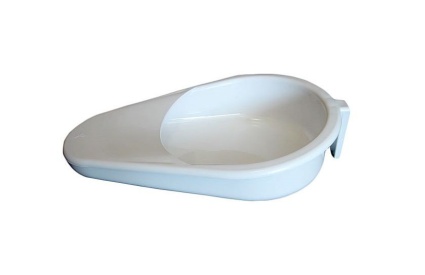 Задание 13. Тест «ВЕРНО-НЕВЕРНО»	Внимательно прочтите каждое утверждение. Если вы считаете, что оно верно, поставьте букву «В», если нет – букву «Н», и поясните, почему вы так считаете.ПРАКТИЧЕСКОЕ ЗАНЯТИЕ 6Тема занятия: Смена подгузника. Пособие при дефекации и мочеиспускании тяжелобольного (подача судна и мочеприёмника).Цели занятия. Уметь производить смену подгузника, оказывать пособие при мочеиспускании и дефекации тяжелобольному.Задание 1. Заполните схему.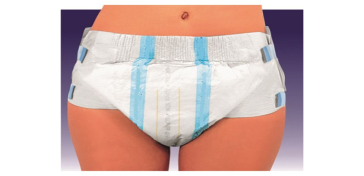 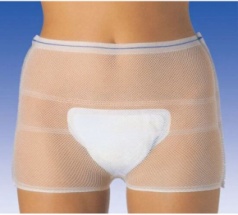 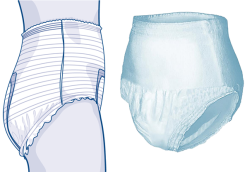 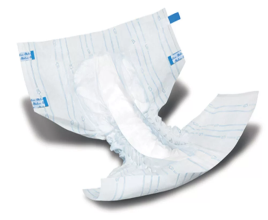 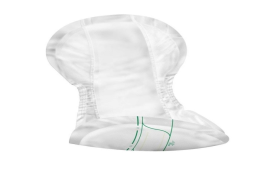 Задание 2. Перечислите ситуации, при которых надо выполнять замену памперса._______________________________________________________________________________________________________________________________________________________________________________________________ ;____________________________________________________________________________________________________________________________________________________________________________________________________________________ ;____________________________________________________________________________________________________________________________________________________________________________________________________________________;____________________________________________________________________________________________________________________________________________________________________________________________________________________;_____________________________________________________________________________________________________________________________________________________________________________________________________________________.Задание 3. Укажите основные критерии выбора памперса._____________________________________________________________________;_____________________________________________________________________;_____________________________________________________________________;_____________________________________________________________________; _____________________________________________________________________.Задание 4. Как определить размер памперса?__________________________________________________________________________________________________________________________________________________________________________________________________________________________________________________________________________________________________________________________________________________________________________________________________________________________________________. 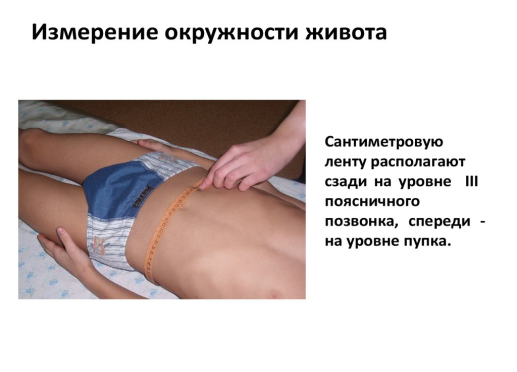 _______________________________________________________________________________________________________________________________________________________________________________________________________________________________________________________________________________________________________________________________________________________________________________________. 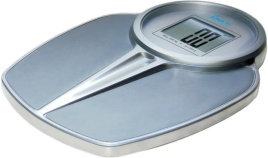 Задание 5.  От чего зависит выбор размера памперса?__________________________________________;__________________________________________; __________________________________________.
Задание 6.  Рассмотрите картинки и отметьте «» оснащение для смены памперса тяжелобольному.
Для успешного выполнения манипуляции внимательно рассмотрите структуру памперса.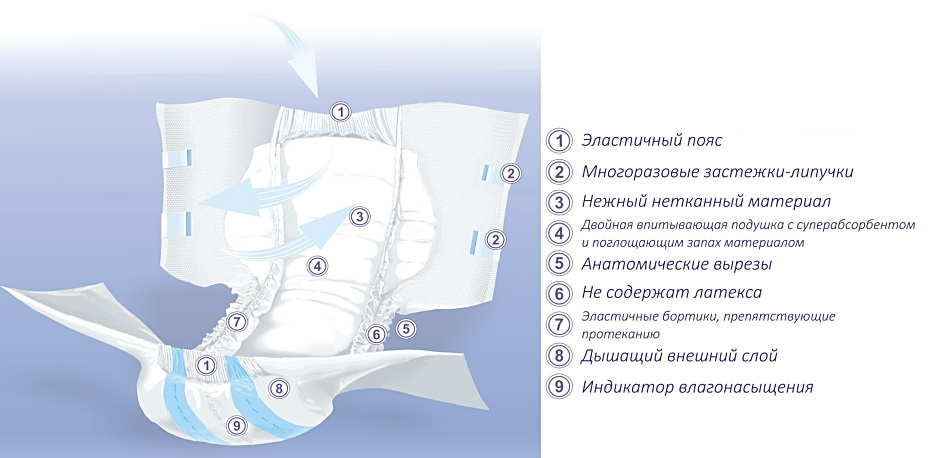 Задание 7.  Рассмотрите картинку и опишите действия для активации подгузника перед заменой.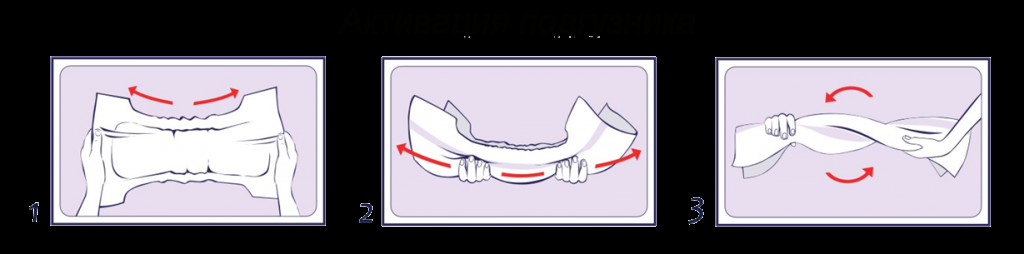 -  __________________________________________________________________-  __________________________________________________________________-  __________________________________________________________________.Задание 8.Прочитайте и изучите алгоритм «Смена подгузников тяжелобольному».2. Выполните манипуляцию под руководством преподавателя.
3. Отработайте манипуляцию на фантоме.
Задание 9. Определите последовательность действий при смене памперсов тяжелобольному. Задание 10. Заполните таблицу.Задание 11.Прочитайте и изучите алгоритм «Помощь пациенту в использовании судна или мочеприёмника».2. Выполните манипуляцию под руководством преподавателя.
3. Отработайте манипуляцию на фантоме.
Задание 12. Определите последовательность подачи судна тяжелобольному, впишите в графы таблицы.Задание 13. Заполните схему. 
ПРАКТИЧЕСКОЕ ЗАНЯТИЕ 7Тема занятия: Техника мытья рук. Техника мытья ног, стрижки ногтей на руках и ногах пациента. Бритье пациента. Универсальные меры предосторожности при стрижке ногтей, бритье. Дезинфекция использованного оборудования. Консультирование пациента и его семьи по вопросам личной гигиены тяжелобольного пациентаЦели занятия. Уметь:- Стричь ногти на руках и ногах пациента. - Брить пациента. - Соблюдать универсальные меры предосторожности при стрижке ногтей, бритье.- Проводить дезинфекцию использованного оборудования. - Консультировать пациента и его семью по вопросам личной гигиены тяжелобольного.Задание 1. Заполните таблицу. Последовательность стрижки ногтей на руках у тяжелобольного.Задание 2. Заполните таблицу. Последовательность стрижки ногтей на ногах у тяжелобольного.Задание 3. Рассмотрите картинки и опишите алгоритм бритья тяжелобольного.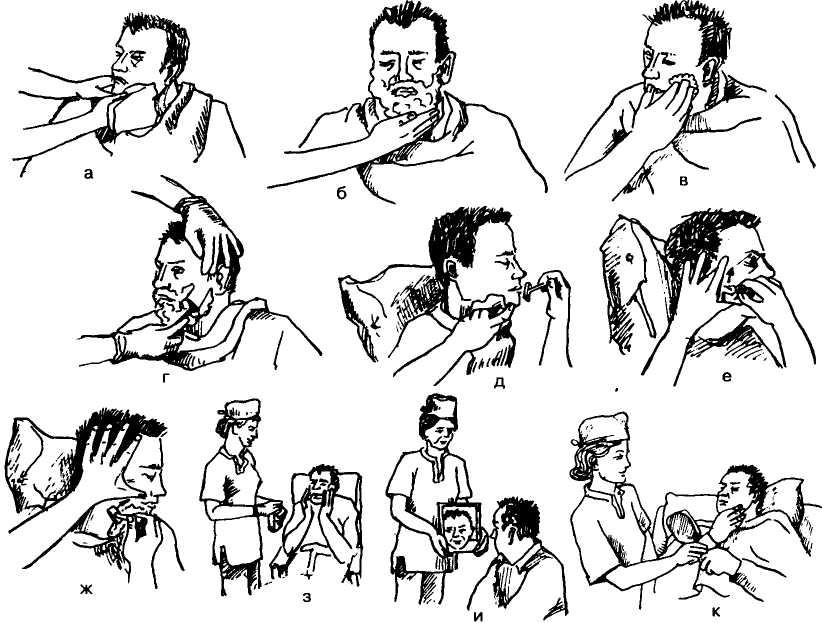 Задание 4.  Заполните пустограф.Задание 5. Составьте памятку: Консультирование пациента и его семьи по вопросам личной гигиены тяжелобольногоПамяткаСоставлено на основе Федерального Государственного образовательного стандарта среднего профессионального образования по специальностям 34.02.01 Сестринское дело Автор: Березина Татьяна Вадимовна, преподаватель высшей квалификационной категории, Государственного бюджетного профессионального образовательного учреждения Департамента здравоохранения города Москвы «Медицинский колледж № 2»Давление -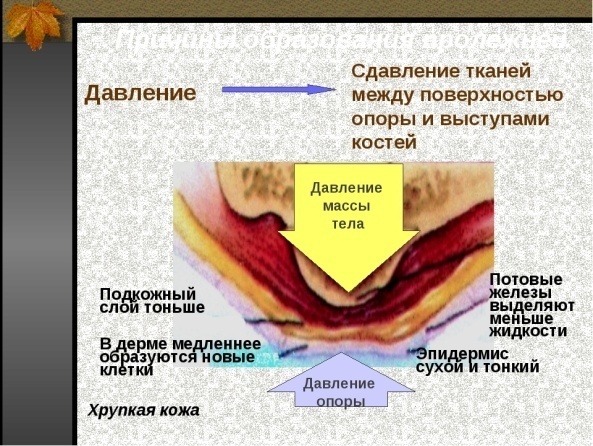 «Срезывающая сила» -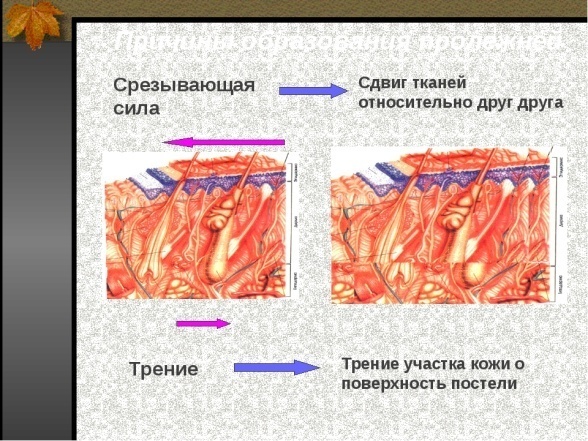 Трение -	Этапы проведения манипуляции	Этапы проведения манипуляцииОбоснованиеПримечаниеПодготовка к процедуреПодготовка к процедуре1Идентифицировать пациента, представиться, объяснить ход и цель процедуры. Убедиться в наличии у пациента добровольного информированного согласия на предстоящую процедуру.Примечание. В случае отсутствия такового уточнить дальнейшие действия у врача.2Обработать руки гигиеническим способом, осушить. Подготовить всё необходимое оборудование.3Расположить пациента в одном из следующих положений:на спине под углом более 45 градусов, если это не противопоказано, илилежа на боку, илилежа на животе (или спине), повернув голову в бок.4Надеть перчатки.5Обернуть полотенце вокруг шеи.6Поставить почкообразный лоток под подбородком пациента на полотенце.Выполнение процедуры7Приготовить зубную щётку  для чистки зубов. Смочить её в приготовленном антисептическом растворе. 8Обработать нёбо, внутреннюю поверхность щёк, зубы, дёсна, язык, пространство под языком, губы (менять салфетки   загрязнения слизью, налётом и липкой слюной). Вытереть рот и подбородок полотенцем.9Обработать последовательно верхнюю и нижнюю губы тонким слоем вазелина или гигиенической помадой.Окончание процедурыОкончание процедуры10Убрать полотенце. Разместить пациента в удобном положении.11Собрать принадлежности по уходу и доставить в специальную комнату для дальнейшей обработки.12Снять перчатки, поместить их в контейнер для дезинфекции.13Обработать руки гигиеническим способом, осушить.14Уточнить у пациента о его самочувствии.15Сделать соответствующую запись о выполненной процедуре в медицинской документации.Этапы проведения манипуляцииЭтапы проведения манипуляцииОбоснованиеПримечания Подготовка к процедуреПодготовка к процедуре1Идентифицировать пациента, представиться, объяснить ход и цель процедуры, убедиться в наличии у пациента добровольного информированного согласия на предстоящую процедуру.2Подготовить всё необходимое для процедуры, обеспечить пациенту условия конфиденциальности3Попросить пациента повернуть голову в вашу сторону.45Вымыть руки, надеть перчатки и другие защитные приспособления (если пациент кашляет - очки или щиток).67Попросить пациента придерживать лоток рукой (если это возможно).89Попросить пациента снять зубные протезы и положить их в специальную чашку. Если пациент не может самостоятельно снять протезы, то: - используя салфетку, большим и указательным пальцем, крепко взяться за зубной протез; - колебательными движениями осторожно снять протезы и положить их в чашку для зубных протезов.Выполнение процедуры101112Попросить пациента прополоскать рот водой. Держать лоток у подбородка пациента. При необходимости насухо вытереть подбородок пациента.1314Положить махровую варежку на дно раковины.15Открыть водопроводный кран, отрегулировать температуру воды (она должна быть прохладной).16Окончание процедурыОкончание процедуры1718Помочь пациенту вновь надеть зубные протезы. Примечание: если он предпочитает их не надевать, оставить протезы в чашке и добавить в нее столько воды, чтобы она покрывала протезы.192021Уточнить у пациента о его самочувствии.22Этапы проведения манипуляцииЭтапы проведения манипуляцииОбоснование1Идентифицировать пациента, представиться2Объяснить ход и цель процедуры. 3Убедиться в наличии у пациента добровольного информированного согласия на предстоящую процедуру введения лекарственного препарата и его переносимость.4Обработать руки гигиеническим способом, осушить. Подготовить всё необходимое оборудование. Выполнение процедуры5Помочь пациенту занять удобное положение в постели, под голову пациента положить одноразовую пелёнку.6Осмотреть глаза.7Надеть стерильные перчатки. 8Поместить в лоток 8-10 марлевых шариков и налить в него кипячёную воду температурой 35-370 С.9Взять пинцетом марлевый шарик из лотка, слегка отжать его, переложить в руку, попросить пациента закрыть глаза и протереть одно веко по направлению от наружного глаза к  внутреннему. Другим марлевым шариком протереть второе веко.10Положить использованный марлевый шарик в лоток для использованных материалов с последующей дезинфекцией и утилизацией. Повторить процедуру 4-5 раз, каждый раз меняя марлевые шарики.11После обработки промокнуть остатки воды сухими марлевыми шариками.12Помочь пациенту занять положение, удобное для пребывания в постели. Окончание процедурыОкончание процедуры13Продезинфицировать и утилизировать использованные материалы.14Снять перчатки с последующей их дезинфекцией и утилизацией.15Обработать руки гигиеническим способом, осушить.16Уточнить у пациента о его самочувствии.17Сделать соответствующую запись о выполненной процедуре в медицинской документации.ТерминОпределениеАнтисептическое воздействиеЖ - ГипоаллергенныйК - Кислотно-щелочной балансЕ - pHЛ - МикрофлораБ - ОбезвоживаниеИ - Пенообразующие рукавицыА - Протектор кожиГ - Регенерирующее воздействиеД - Средства госпитальной гигиеныВ - ЭпидермисЗ - № п\пУтверждениеОтвет1.Пролежень - омертвение кожи, подкожно-жирового слоя мягких тканей.2.Три основных фактора приводящих к образованию пролежней: давление, «срезывающая сила», трение.3.Оценка степени риска развития пролежней проводится ежедневно однократно.4.Под участки, подвергающиеся избыточному трению или давлению необходимо подкладывать надувные резиновые круги, «бублики».5.Для профилактики пролежней положение тела пациента меняют 2 раза в сутки.6.При недержании мочи памперсы пациенту меняют через 6 часов.7.Для профилактики пролежней используют раствор 10% камфорного спирта.8.Массаж «рискованных» участков тела.9.Положение пациента, который не в состоянии сам двигаться называется вынужденным.10.К основным принципам ухода относится обеспечение безопасности.СредствоНазвание и предназначение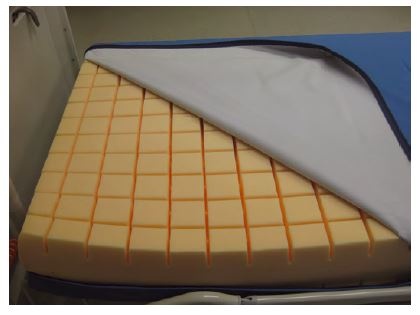 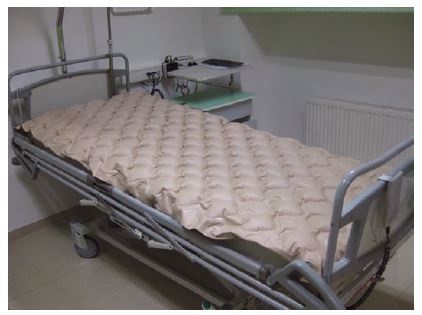 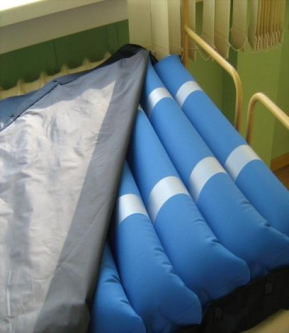 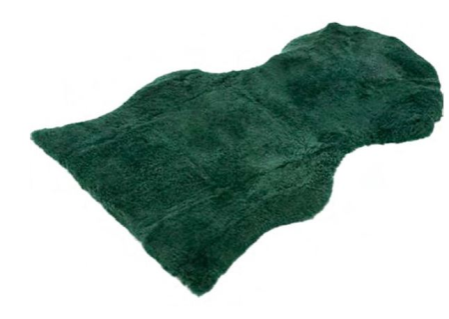 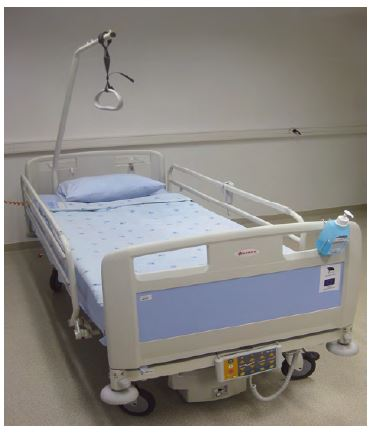 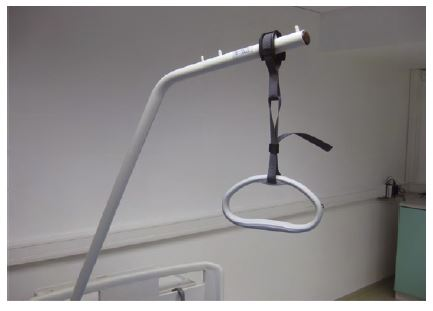 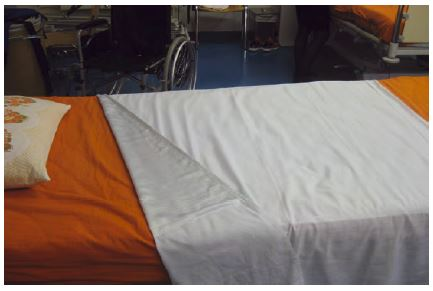 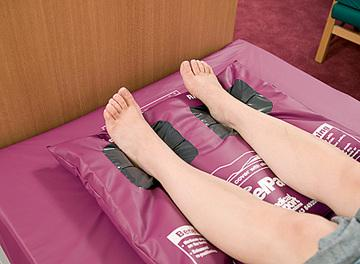 _______________________________________________________________________________________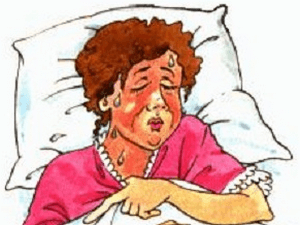 __________________________________________________________________________________________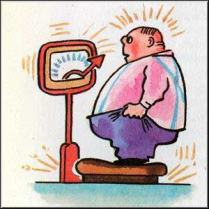 _____________________________________________________________________________________________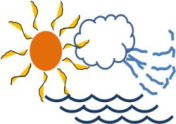 ___________________________________________________________________________________________________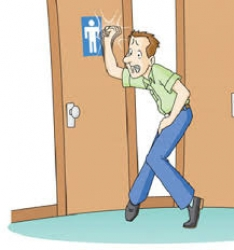 ___________________________________________________________________________________________________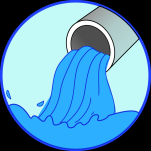 ___________________________________________________________________________________________________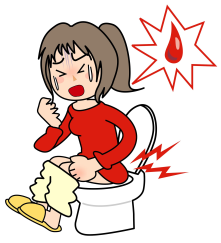 _________________________________________________________________________________________________________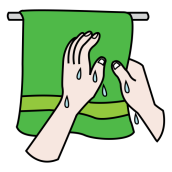 ___________________________________________________________________________________________________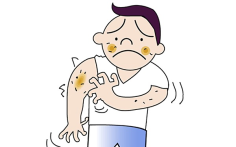 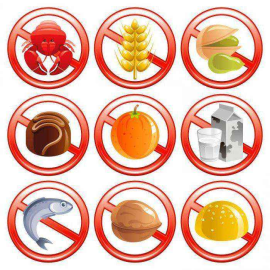 Режим питанияЕда/Питьё1- й завтрак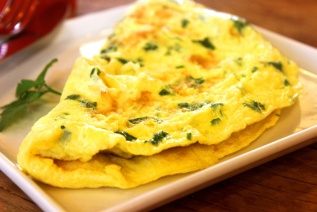 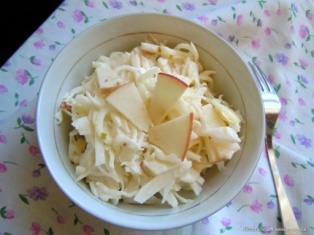 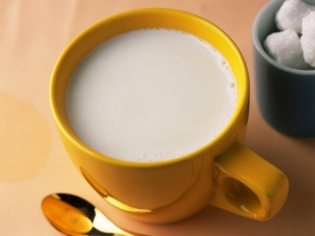 2- й завтрак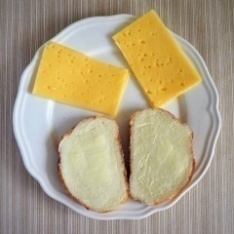 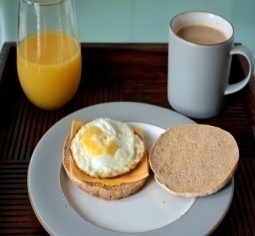 Обед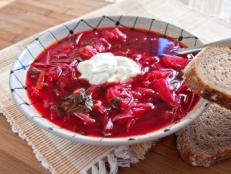 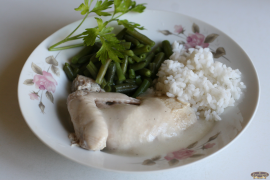 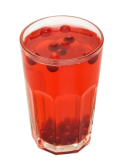 Полдник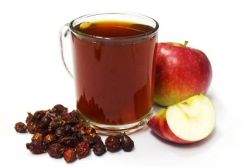 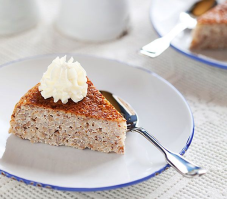 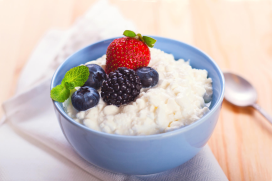 Ужин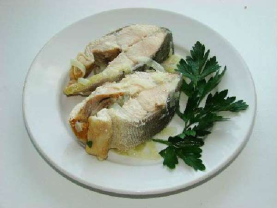 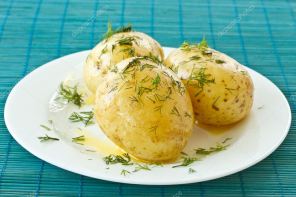 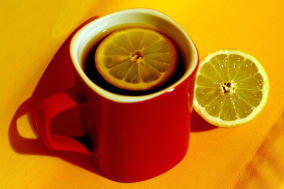 На ночь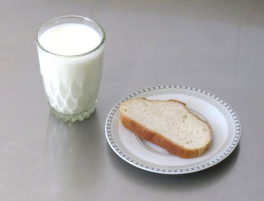 № п/пВопросОтветОбоснование ответа1.Почему особое внимание должно уделяться обработке кожи в области промежности - подмыванию тяжелобольного?2.Как часто необходимо подмывать тяжелобольную?3.Каким раствором подмывать?4.Какой температуры раствор?5.Если нет возможности подмыть раствором?6.В каком направлении подмывают женщину?1.судно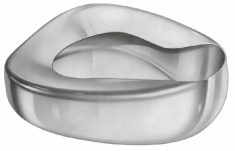 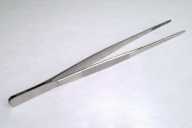 2.пинцет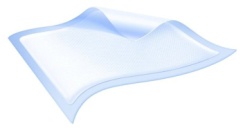 3.впитывающаяпелёнка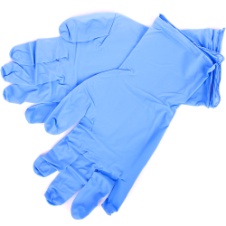 4.перчатки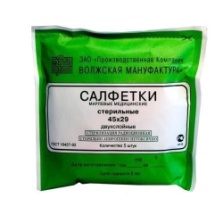 5.салфеткистерильные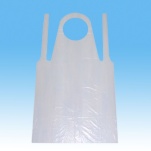 6.фартук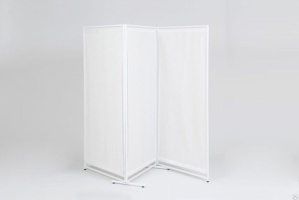 7.ширма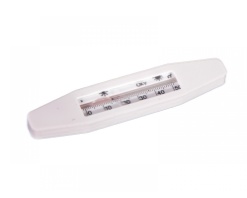 8.водный термометр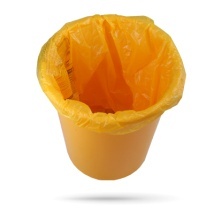 9.ёмкостьдля отходовкласса Б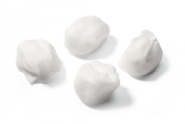 10.ватно-марлевые тампоны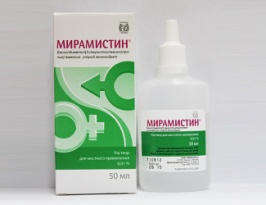 11.антисептический раствор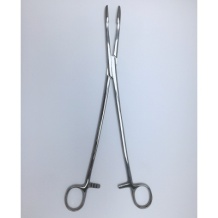 12.корнцанг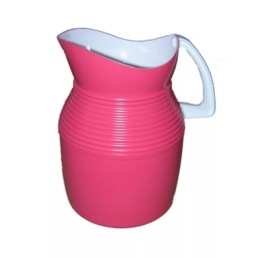 13.кувшин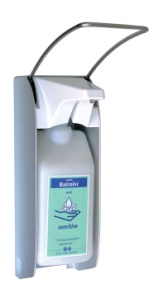 14.жидкое мыло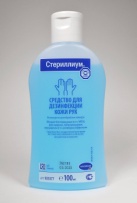 15.кожный антисептикМанипуляцияИспользуемый раствор, его температураКратность выполненияпроцедурУход за наружнымиполовыми органами женщиныУход за наружнымиполовыми органамимужчины№УтверждениеВ, НПояснения1Подмывание тяжелобольного при мацерации кожи в области промежности совершается промокательными движениями2Пациенту, находящемуся на постельном режиме двигательной активности уход за наружными половыми органами осуществляется утром и вечером и после каждой дефекации3Тучным пациентам после подмывания естественные складки обработать при увлажнении кожи -  кремом.4После окончания подмывания кожу в области крестца у тяжелобольного протереть камфорным спиртом5Подмывать тяжелобольного необходимо спереди назад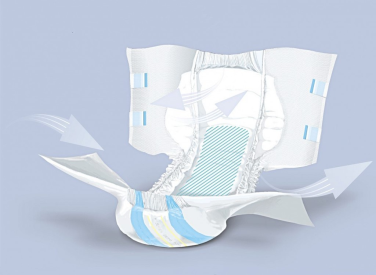 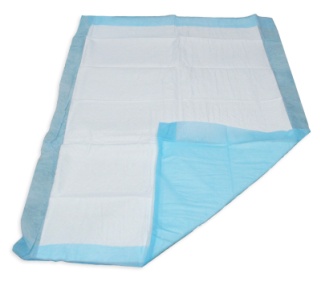 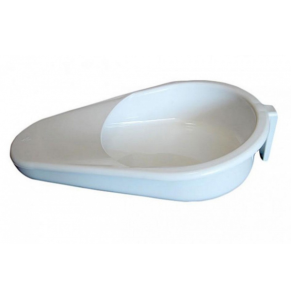 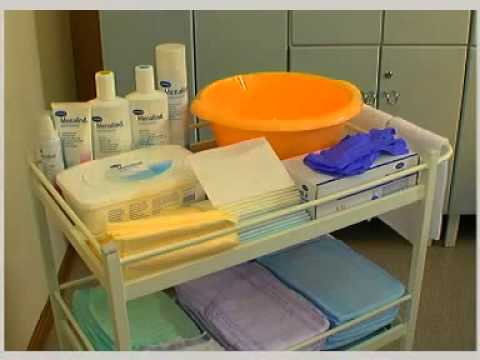 № действияДействиеОписание действия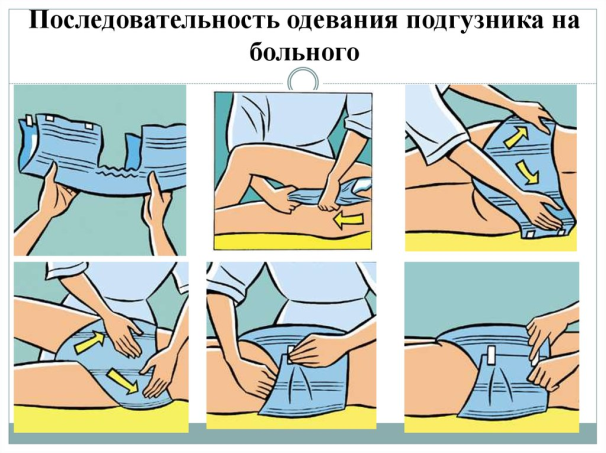 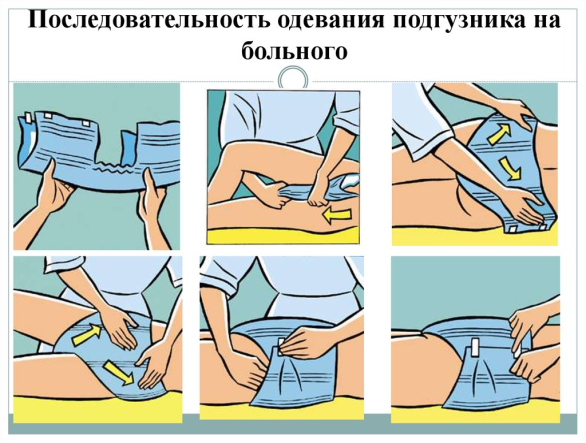 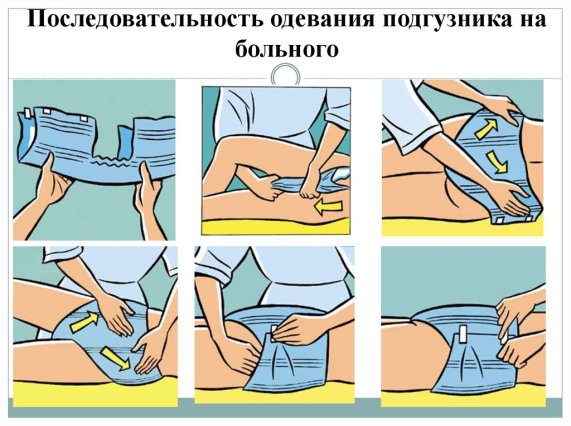 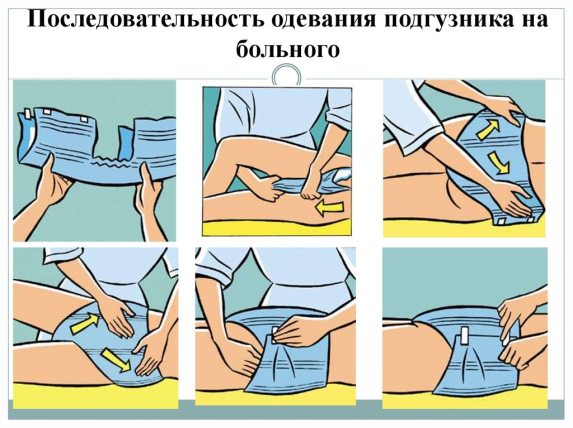 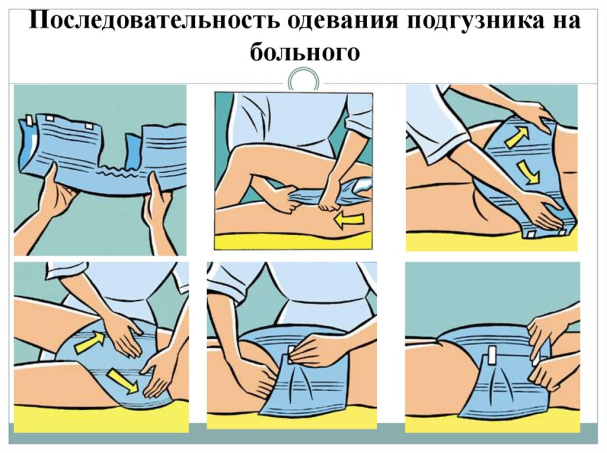 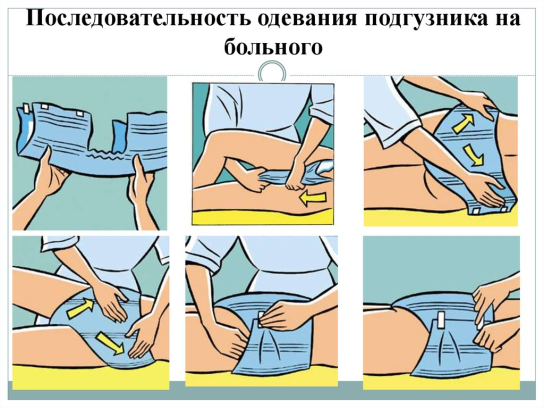 НазваниеПредмет ухода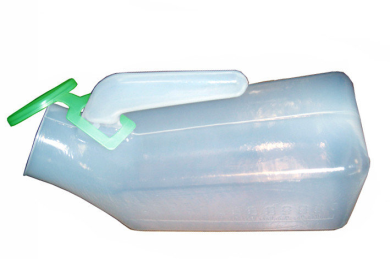 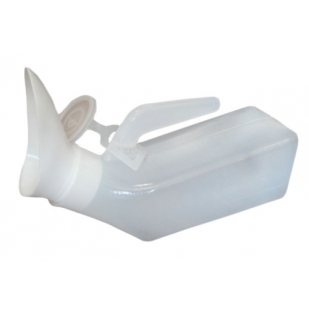 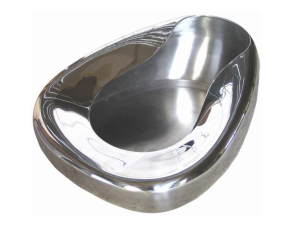 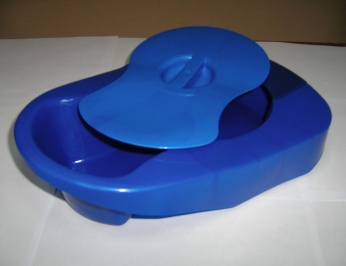 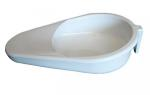 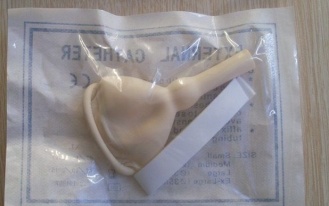 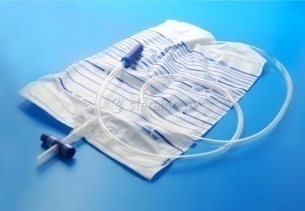 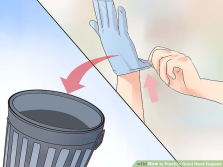 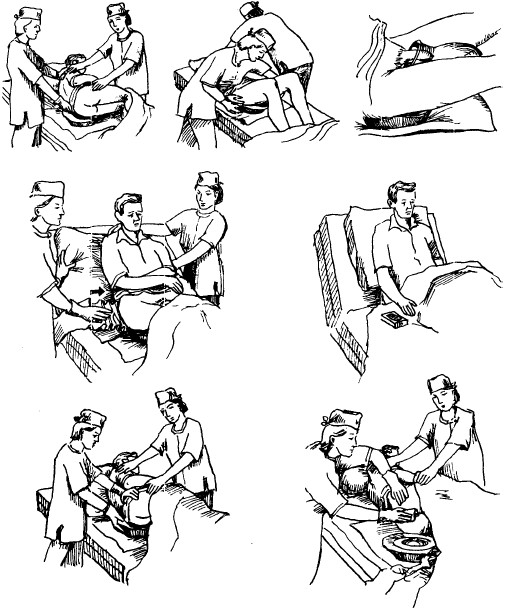 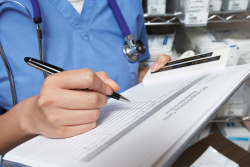 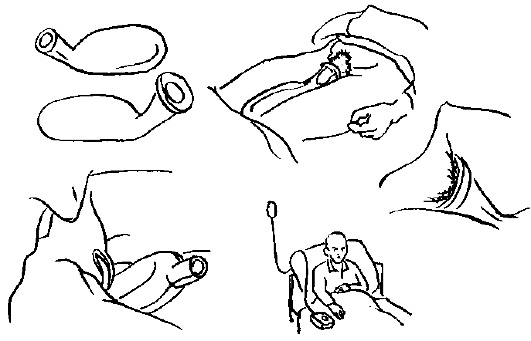 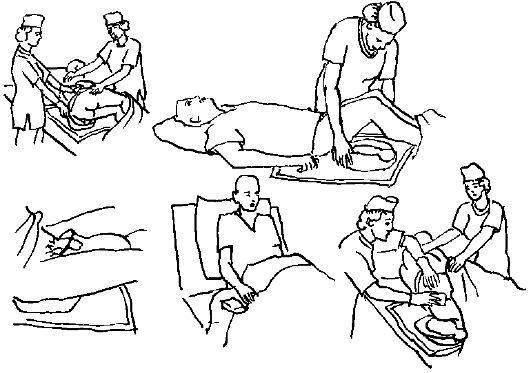 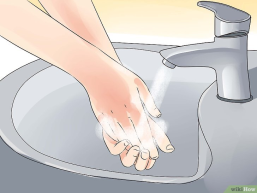 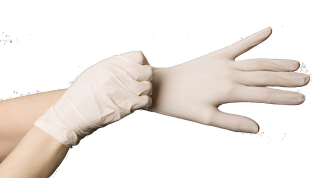 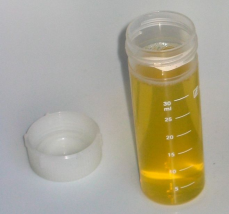 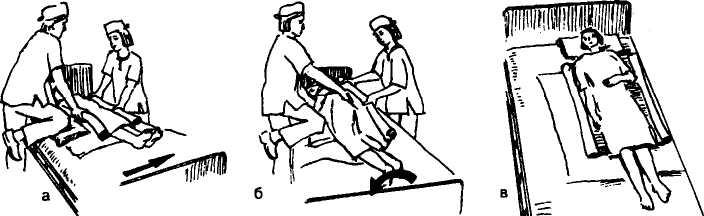 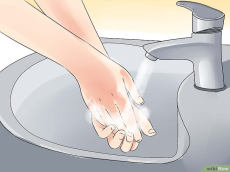 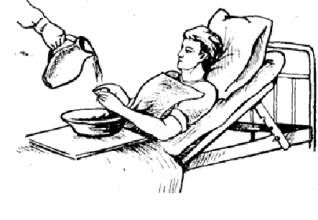 № п/пОписание действияОбоснование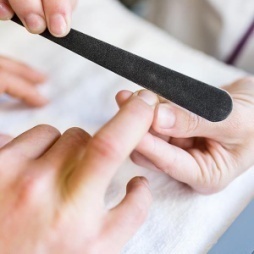 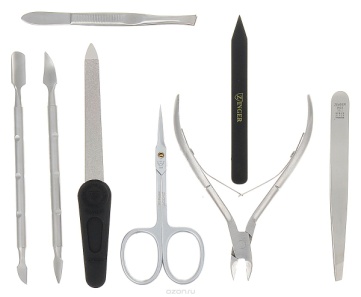 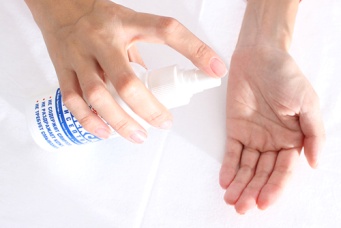 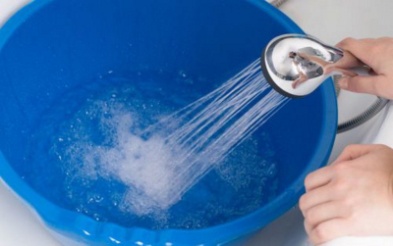 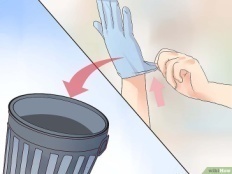 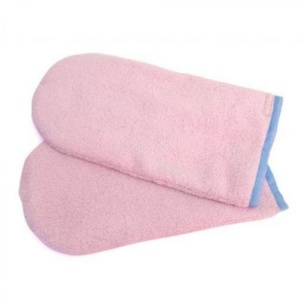 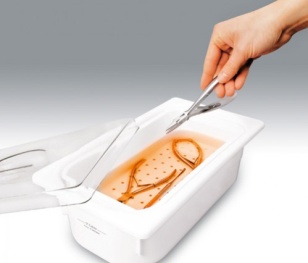 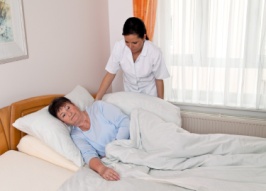 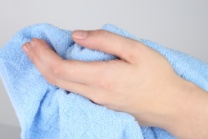 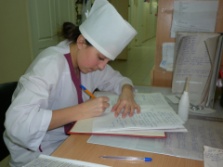 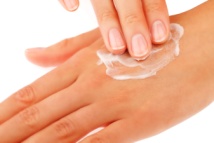 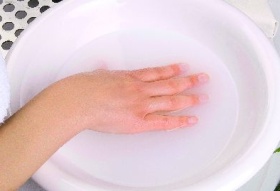 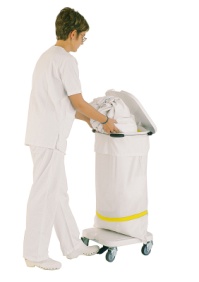 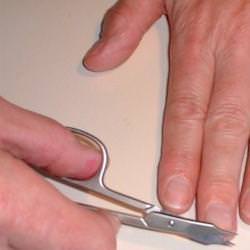 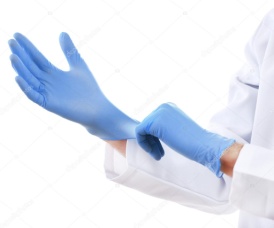 № п/пОписание действияОбоснование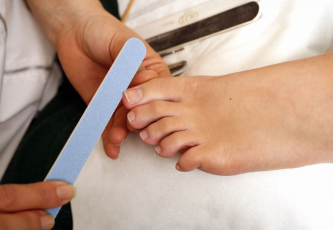 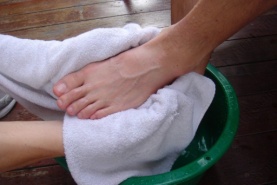 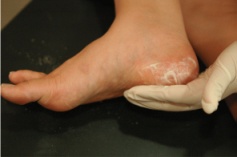 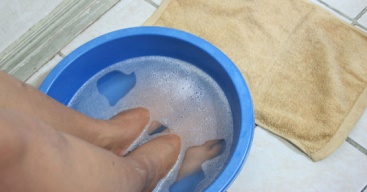 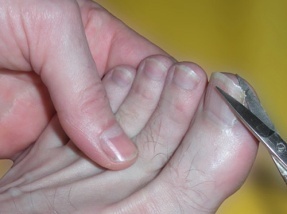 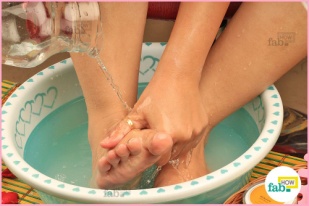 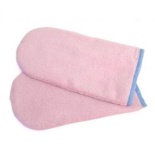 № п/пДействияабвгдежзикПрофилактика пролежней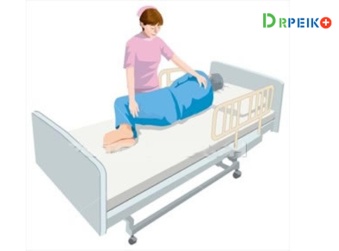 Необходимые предметы ухода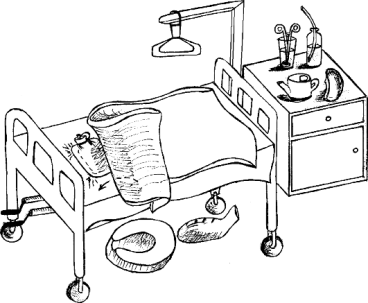 Мытьё головы в постели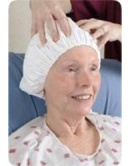 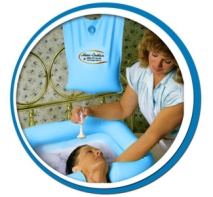 Мытьё в постели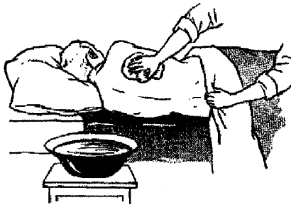 Питание, кормление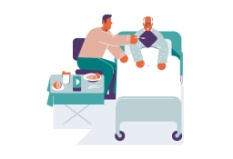 Стрижка ногтей на руках и на ногах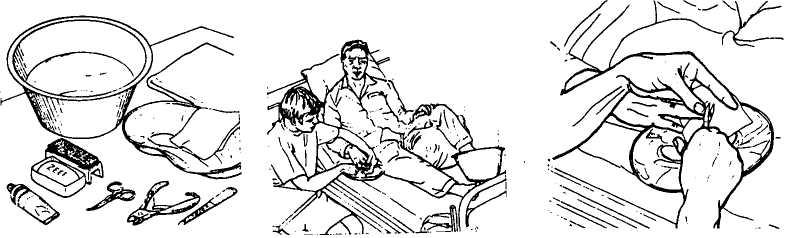 Подмывание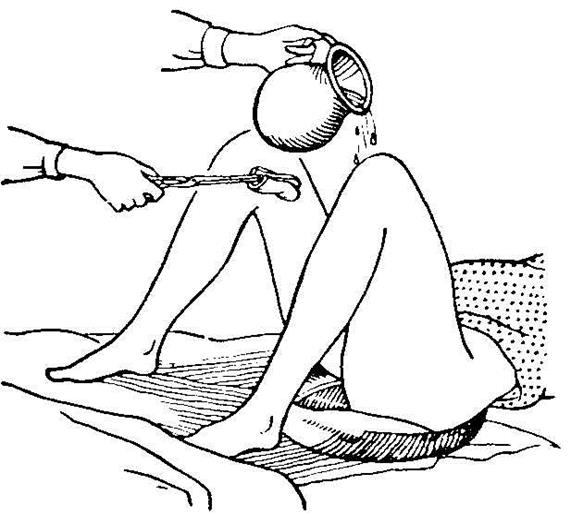 Смена памперса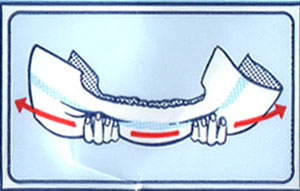 Смена белья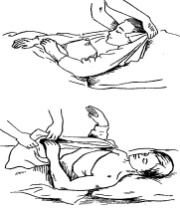 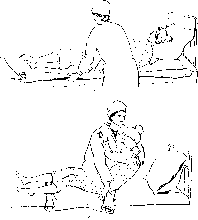 